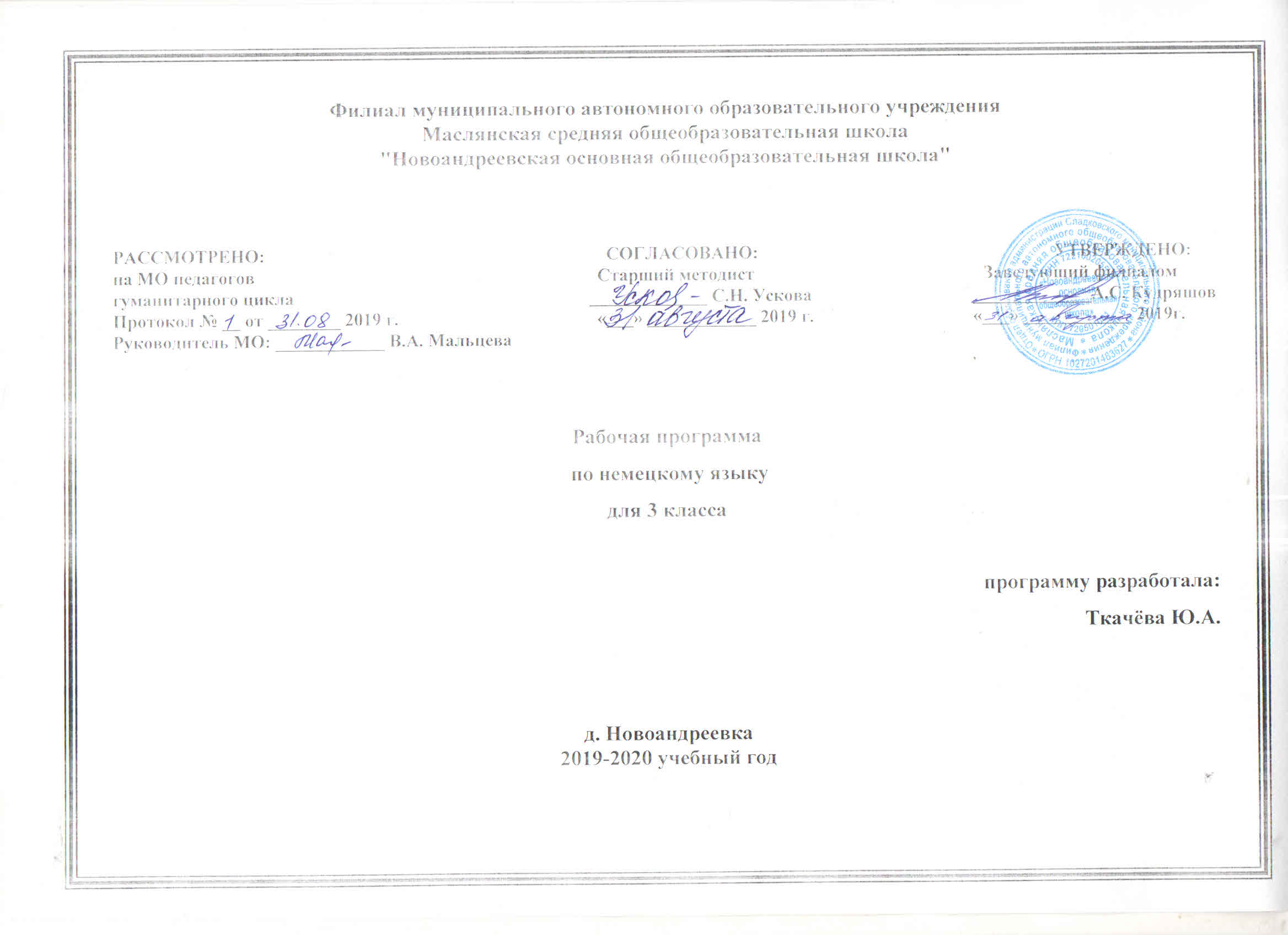 Планируемые результаты изучения предметаПредставленная программа обеспечивает достижение личностных, метапредметных и предметных результатов.Личностные результаты:освоение социальной роли обучающегося, развитие мотивов учебной деятельности и формирование личностного смысла учения;развитие самостоятельности и личной ответственности за свои поступки, в том числе в процессе учения;формирование целостного, социально ориентированного взгляда на мир в его органичном единстве и разнообразии природы, народов, культур и религий;овладение начальными навыками адаптации в динамично изменяющемся и развивающемся мире;формирование основ российской гражданской идентичности, чувства гордости за свою Родину, российский народ и историю России, осознание своей этнической и национальной принадлежности; формирование ценностей многонационального российского общества; становление гуманистических и демократических ценностных ориентаций;формирование уважительного отношения к иному мнению, истории и культуре других народов;формирование эстетических потребностей, ценностей и чувств;развитие этических чувств, доброжелательности и эмоционально-нравственной отзывчивости, понимания и сопереживания чувствам других людей;развитие навыков сотрудничества со взрослыми и сверстниками в разных социальных ситуациях, умения не создавать конфликтов и находить выходы из спорных ситуаций;формирование установки на безопасный, здоровый образ жизни, наличие мотивации к творческому труду, работе на результат, бережному отношению к материальным и духовным ценностям.Метапредметные результаты:овладение способностью принимать и сохранять цели и задачи учебной деятельности, поиска средств её осуществления;освоение способов решения проблем творческого и поискового характера;формирование умения планировать, контролировать и оценивать учебные действия в соответствии с поставленной задачей и условиямиеё реализации; определять наиболее эффективные способы достижения результата;формирование умения понимать причины успеха/неуспеха учебной деятельности и способности конструктивно действовать даже в ситуациях неуспеха;освоение начальных форм рефлексии (самоконтроля, самоанализа, саморегуляции, самооценки);использование знаково-символических средств представления информации для создания моделей изучаемых объектов и процессов, схем решения учебных и практических задач;активное использование речевых средств и средств информационных и коммуникационных технологий (далее – ИКТ) для решения коммуникативных и познавательных задач;использование различных способов поиска (в справочных источниках и открытом учебном информационном пространстве сети Интернет), сбора, анализа и интерпретации информации в соответствии с коммуникативными и познавательными задачами и технологиями обучения;овладение навыками смыслового чтения текстов различных стилей и жанров в соответствии с целями и задачами обучения на доступном младшим школьникам уровне; осознанно строить речевое высказывание в соответствии с задачами коммуникации и составлять тексты в устной и письменной форме с учётом возможностей младших школьников;овладение логическими действиями сравнения, анализа, синтеза, обобщения, установления аналогий и причинно-следственных связей, построения рассуждений, отнесения к известным понятиям;готовность слушать собеседника и вести диалог; готовность признавать возможность существования различных точек зрения и права каждого иметь свою; излагать своё мнение и аргументировать свою точку зрения и оценку событий;умение работать в группе и определять общую цель и пути её достижения; умение договариваться о распределении функций и ролей в совместной деятельности; осуществлять взаимный контроль в совместной деятельности, адекватно оценивать собственное поведение и поведение окружающих;готовность конструктивно разрешать конфликты посредством учёта интересов сторон и сотрудничества;овладение базовыми предметными и межпредметными понятиями, отражающими существенные связи и отношения между объектами и процессами;умение работать в материальной и информационной среде начального общего образования (в том числе с учебными моделями).Предметные результаты:А. В коммуникативной сфере:языковые представления и навыки (фонетические, орфографические, лексические и грамматические);говорение (элементарный диалог этикетного характера, диалог в доступных ребёнку типичных ситуациях, диалог с вопросами и побуждением к действию, монологические высказывания с описаниями себя, семьи и других людей, предметов, картинок и персонажей);аудирование (понимание на слух речи учителя и других учащихся, восприятие основного содержания несложных аудиотекстов и видеофрагментов на знакомом учащимся языковом материале);чтение (воспринимать с пониманием тексты ограниченного объёма, соответствующие изученному тематическому материалу и интересам учащихся с соблюдением правил чтения и осмысленного интонирования);письмо (техника написания букв и соблюдение орфографических правил, опора на образец, письменное заполнение пропусков и форм, подписи под предметами и явлениями, поздравительные открытки, личное письмо ограниченного объёма);социокультурная осведомлённость (немецкоговорящие страны, литературные персонажи, сказки народов мира, детский фольклор, песни, нормы поведения, правила вежливости и речевой этикет).Б. В познавательной сфере:формирование элементарных системных языковых представлений об изучаемом языке (звукобуквенный состав, слова и словосочетания, утвердительные, вопросительные и отрицательные предложения, порядок слов, служебные слова и грамматические словоформы);умение выполнять задания по усвоенному образцу, включая составление собственных диалогических и монологических высказываний по изученной тематике;перенос умений работы с русскоязычным текстом на задания с текстом на немецком языке, предполагающие прогнозирование содержания текста по заголовку и изображениям, выражение своего отношения к прочитанному, дополнение содержания текста собственными идеями в элементарных предложениях;умение использовать учебно-справочный материал в виде словарей, таблиц и схем для выполнения заданий разного типа;осуществлять самооценку выполненных учебных заданий и подводить итоги усвоенным знаниям на основе заданий для самоконтроля.В. В ценностно-ориентационной сфере:восприятие языка как общечеловеческой ценности, обеспечивающей познание, передачу информации, выражение эмоций, отношений и взаимодействия с другими людьми;ознакомление с доступными возрасту культурными ценностями других народов и своей страны, известными героями, важными событиями, популярными произведениями, а также нормами жизни;перспектива использования изучаемого языка для контактов с представителями иной культуры, возможность рассказать друзьям о новых знаниях, полученных с помощью иностранного языка, вероятность применения начальных знаний иностранного языка в зарубежных турах с родными.Г. В эстетической сфере:знакомство с образцами родной и зарубежной детской литературы, поэзии, фольклора и народного литературного творчества;формирование эстетического вкуса в восприятии фрагментов родной и зарубежной детской литературы, стихов, песен и иллюстраций;развитие эстетической оценки образцов родной и зарубежной детской литературы, стихов и песен, фольклора и изображений на основе образцов для сравнения.Д. В трудовой сфере:умение сохранять цели познавательной деятельности и следовать её задачам при усвоении программного учебного материала и в самостоятельном учении;готовность пользоваться доступными возрасту современными учебными технологиями, включая ИКТ, для повышения эффективности своего учебного труда;начальный опыт использования вспомогательной и справочной литературы для самостоятельного поиска недостающей информации, ответа на вопросы и выполнения учебных заданий.Содержание программы«Здравствуй, 3 класс».  Курс повторения«Встреча с друзьями». «Давай знакомиться», повторение алфавита, буквосочетаний. Обучение монологическому высказыванию. «Что делают дети летом?», введение лексики по теме, первичное употребление в речи. Работа над грамматикой. Обучение чтению. Обучение диалогической речи по теме. Обучение аудированию по теме.«Сабина охотно ходит в школ. А вы?» Введение темы, вводная беседа, введение и первичное закрепление лексики. Чтение, поиск информации, ответы на вопросы. Работа над грамматикой. Обучение аудированию по теме.«Осень. Какая сейчас погода?»  Обучение монологическому высказыванию. Обучение диалогической речи, чтение беседы по телефону, поиск этикетных клише и страноведческой информации. Числительные от 13 и до 100. Обучение аудированию по теме.«Что приносит нам зима?» Обучение монологическому высказыванию «Что я делаю зимой?» Обучение навыкам письма. Написание новогодних и рождественских открыток. Обучение диалогической речи по теме. Обучение аудированию, обобщающее повторение по теме.«У нас в школе много дел» «Классные комнаты наших немецких друзей. Что там есть особенного?», работа в группах, чтение текстов, обмен информацией. Обучение диалогической речи по теме «Классные комнаты детей в России и Германии». «Праздник карнавала в школе. Что одеть?», введение лексики по подтеме «Одежда», закрепление в форме чтения диалогов. Употребление лексики в речи, описание костюмов героев детских книг. Обучение аудированию, обобщающее повторение по теме.«Весна. Весенние праздники» «Любимый весенний праздник в России», знакомство с названиями цветов и написанием поздравления с 8 марта. «Любимый весенний праздник в Германии - Пасха», чтение текста с извлечением основной информации, тест. Обучение монологическому высказыванию по теме: «Пасха в Германии» на основе рисунков. Обучение монологическому высказыванию «Что я делаю весной?» Обучение аудированию, обобщающее повторение по теме.«День рождения» Развитие навыков письма: оформление приглашения на день рождения. «Что бы ты хотел получить на день рождения?», употребление в речи конструкции ich wünsche mir. . . «Как готовятся лесные животные к празднованию дня рождения?», чтение диалога, поиск информации, передача содержания. Обучение монологическому высказыванию: «Подготовка ко дню рождения». Обучение диалогической речи: «Как ты готовишься к празднованию своего дня рождения?3.Тематическое планированиеПриложение к программе по нем. яз.3 классКалендарно-тематическое планированиеПредметное  содержание  речиПредметное  содержание  речиПредметное содержание устной и письменной речи соответствует образовательным и воспитательным целям, а также интересам и возрастным особенностям младших школьников и включает следующее:Знакомство. С одноклассниками, учителем, персонажами детских произведений: имя, возраст. Приветствие, прощание (с использованием типичных фраз речевого этикета).Я и мои друзья. Имя, возраст, внешность, характер, увлечения/ хобби. Совместные занятия. Письмо зарубежному другу. Любимое домашнее животное: имя, возраст, цвет, размер, характер, что умеет делать.Моя школа. Классная комната, учебные предметы, школьные принадлежности. Учебные занятия на уроках.Мир вокруг меня. Мой дом/ квартира/ комната: названия комнат, их размер, предметы мебели и интерьера. Природа. Дикие и домашние животные. Любимое время года. Погода.Страна/ страны изучаемого языка и родная страна. Общие сведения: название, столица. Литературные персонажи книг, популярных среди моих сверстников (имена героев книг, черты их характера). Предметное содержание устной и письменной речи соответствует образовательным и воспитательным целям, а также интересам и возрастным особенностям младших школьников и включает следующее:Знакомство. С одноклассниками, учителем, персонажами детских произведений: имя, возраст. Приветствие, прощание (с использованием типичных фраз речевого этикета).Я и мои друзья. Имя, возраст, внешность, характер, увлечения/ хобби. Совместные занятия. Письмо зарубежному другу. Любимое домашнее животное: имя, возраст, цвет, размер, характер, что умеет делать.Моя школа. Классная комната, учебные предметы, школьные принадлежности. Учебные занятия на уроках.Мир вокруг меня. Мой дом/ квартира/ комната: названия комнат, их размер, предметы мебели и интерьера. Природа. Дикие и домашние животные. Любимое время года. Погода.Страна/ страны изучаемого языка и родная страна. Общие сведения: название, столица. Литературные персонажи книг, популярных среди моих сверстников (имена героев книг, черты их характера). Я и моя семья. Члены семьи, их имена, возраст, внешность, черты характера, увлечения/ хобби. Мой день (распорядок дня,домашние обязанности). Покупки в магазине: одежда, обувь, основные продукты питания. Любимая еда. Семейные праздники:   день рождения, Новый год/ Рождество. Подарки.Мир моих увлечений. Мои любимые занятия. Виды спорта и спортивные игры. Мои любимые сказки. Выходной день (в зоопарке, в цирке), каникулы.Небольшие произведения детского фольклора на немецком языке (рифмовки, стихи, песни, сказки).Формы речевого и неречевого этикета стран изучаемого языка в ряде ситуаций общения.Коммуникации по  видам  речевой  деятельностиКоммуникации по  видам  речевой  деятельностиКоммуникации по  видам  речевой  деятельностиКоммуникации по  видам  речевой  деятельностиКоммуникации по  видам  речевой  деятельностиговорение1. Диалогическая формаУметь вести:этикетные диалоги в типичных ситуациях бытового, учебно-трудового и межкультурного общения, в том числе полученные с помощью средств коммуникации;диалог-расспрос  (запрос информации и ответ на него);диалог-побуждение к действию.1. Диалогическая формаУметь вести:этикетные диалоги в типичных ситуациях бытового, учебно-трудового и межкультурного общения, в том числе полученные с помощью средств коммуникации;диалог-расспрос  (запрос информации и ответ на него);диалог-побуждение к действию.Задавать   вопросы о чем – либо.Отвечать  на вопросы  собеседника.Расспрашивать  о  чем – либо.Просить  о  чем- либо  и реагировать на просьбу  собеседника.Поздравлять, благодарить, извиняться.Начинать, поддерживать  и  завершать  разговор.Задавать   вопросы о чем – либо.Отвечать  на вопросы  собеседника.Расспрашивать  о  чем – либо.Просить  о  чем- либо  и реагировать на просьбу  собеседника.Поздравлять, благодарить, извиняться.Начинать, поддерживать  и  завершать  разговор.2. Монологическая формаУметь пользоваться:основными  коммуникативными  типами речи: описание, рассказ, характеристика (персонажей).2. Монологическая формаУметь пользоваться:основными  коммуникативными  типами речи: описание, рассказ, характеристика (персонажей).Описывать что – либо. Сообщать что – либо.Рассказывать, выражая свое отношение.Характеризовать, называя качество лица / предмета.Воспроизводить  наизусть  тексты  рифмовок, стихотворений, песен.Пересказывать  услышанный/ прочитанный  текст (по опорам, без  опор).Составлять  собственный текст  по  аналогии.Описывать что – либо. Сообщать что – либо.Рассказывать, выражая свое отношение.Характеризовать, называя качество лица / предмета.Воспроизводить  наизусть  тексты  рифмовок, стихотворений, песен.Пересказывать  услышанный/ прочитанный  текст (по опорам, без  опор).Составлять  собственный текст  по  аналогии.аудированиеВоспринимать на слух и понимать:речь учителя и одноклассников в процессе общения на уроке и вербально/ невербально реагировать на услышанное;небольшие  доступные  тексты  в  аудиозаписи, построенные  в  основном  на  изученном языковом материале, в том числе полученные  с помощью  средств коммуникации.Воспринимать на слух и понимать:речь учителя и одноклассников в процессе общения на уроке и вербально/ невербально реагировать на услышанное;небольшие  доступные  тексты  в  аудиозаписи, построенные  в  основном  на  изученном языковом материале, в том числе полученные  с помощью  средств коммуникации.При  непосредственном  общении:Понимать  в целом речь учителя по ведению урока.Полностью понимать речь одноклассника  в  ходе общения  с  ним.Распознавать  на слух и понимать  связное высказывание учителя, одноклассника, построенное  на знакомом материале  и /или содержащее некоторые незнакомые слова.Использовать контекстуальную или языковую догадку.Использовать переспрос  или просьбу повторить для уточнения отдельных деталей.Вербально или невербально реагировать на услышанное.При опосредованном  общении (на основе аудиотекста)Воспринимать на слух и понимать  основную информацию, содержащуюся  в  тексте (о ком, о чём идет  речь, где это происходит и т.д.)Воспринимать на слух  и понимать как основную  информацию, так и детали.При  непосредственном  общении:Понимать  в целом речь учителя по ведению урока.Полностью понимать речь одноклассника  в  ходе общения  с  ним.Распознавать  на слух и понимать  связное высказывание учителя, одноклассника, построенное  на знакомом материале  и /или содержащее некоторые незнакомые слова.Использовать контекстуальную или языковую догадку.Использовать переспрос  или просьбу повторить для уточнения отдельных деталей.Вербально или невербально реагировать на услышанное.При опосредованном  общении (на основе аудиотекста)Воспринимать на слух и понимать  основную информацию, содержащуюся  в  тексте (о ком, о чём идет  речь, где это происходит и т.д.)Воспринимать на слух  и понимать как основную  информацию, так и детали.чтениеЧитать:вслух небольшие тексты, построенные  на изученном языковом материале;про  себя  и  понимать тексты, содержащие  как  изученный  языковой  материал, так  и  отдельные  новые  слова.находить в тексте необходимую информацию (имена персонажей, где происходит действие и т.-д.).Читать:вслух небольшие тексты, построенные  на изученном языковом материале;про  себя  и  понимать тексты, содержащие  как  изученный  языковой  материал, так  и  отдельные  новые  слова.находить в тексте необходимую информацию (имена персонажей, где происходит действие и т.-д.).Соотносить  графический образ слова  с  его звуковым образом  на основе знания основных правил чтения. Соблюдать правильное  ударение  в словах и фразах, интонацию  в целом.Выразительно читать вслух небольшие тексты, содержащие только изученный материал. Прогнозировать содержание текста на основе заголовка.Зрительно воспринимать текст, узнавать знакомые слова, грамматические явления  и  полностью понимать его содержание.Догадываться  о  значении незнакомых слов по сходству  с  русским языком, по контексту.Зрительно воспринимать  текст, узнавать знакомые слова, грамматические явления и  понимать его основное содержание.Не обращать  внимания  на незнакомые слова, не мешающие  понимать основное содержание текста.Находить  значения отдельных незнакомых слов  в  двуязычном словаре учебника.Находить  в тексте необходимую информацию (имена персонажей, где происходит действие  и т.д.).Соотносить  графический образ слова  с  его звуковым образом  на основе знания основных правил чтения. Соблюдать правильное  ударение  в словах и фразах, интонацию  в целом.Выразительно читать вслух небольшие тексты, содержащие только изученный материал. Прогнозировать содержание текста на основе заголовка.Зрительно воспринимать текст, узнавать знакомые слова, грамматические явления  и  полностью понимать его содержание.Догадываться  о  значении незнакомых слов по сходству  с  русским языком, по контексту.Зрительно воспринимать  текст, узнавать знакомые слова, грамматические явления и  понимать его основное содержание.Не обращать  внимания  на незнакомые слова, не мешающие  понимать основное содержание текста.Находить  значения отдельных незнакомых слов  в  двуязычном словаре учебника.Находить  в тексте необходимую информацию (имена персонажей, где происходит действие  и т.д.).письмоВладеть:- техникой письма (графикой, каллиграфией, орфографией);- умением выписывать из текста слова, словосочетания и предложения;- основами письменной речи: писать по образцу поздравление с праздником, короткое личное письмо.Владеть:- техникой письма (графикой, каллиграфией, орфографией);- умением выписывать из текста слова, словосочетания и предложения;- основами письменной речи: писать по образцу поздравление с праздником, короткое личное письмо.Выписывать  из текста  слова, словосочетания, предложения.Писать  по  образцу краткое письмо зарубежному другу, сообщать краткие сведения о себе  и  запрашивать  аналогичные сведения  о нем.Писать поздравительную открытку с Новым годом, с  Рождеством,  с днем рождения ( с опорой на образец).Правильно оформлять конверт (с опорой на образец).Выписывать  из текста  слова, словосочетания, предложения.Писать  по  образцу краткое письмо зарубежному другу, сообщать краткие сведения о себе  и  запрашивать  аналогичные сведения  о нем.Писать поздравительную открытку с Новым годом, с  Рождеством,  с днем рождения ( с опорой на образец).Правильно оформлять конверт (с опорой на образец).Языковые средства  и   навыки пользования  имиЯзыковые средства  и   навыки пользования  имиЯзыковые средства  и   навыки пользования  имиЯзыковые средства  и   навыки пользования  имиЯзыковые средства  и   навыки пользования  имиГрафика,  каллиграфия,    орфографияВсе буквы немецкого алфавита.Звукобуквенные соответствия.Основные буквосочетания.Знаки транскрипции. Апостроф.Основные правила чтения и орфографии.Написание наиболее употребительных слов, вошедших в активный словарь.Все буквы немецкого алфавита.Звукобуквенные соответствия.Основные буквосочетания.Знаки транскрипции. Апостроф.Основные правила чтения и орфографии.Написание наиболее употребительных слов, вошедших в активный словарь.Воспроизводить  графически  и  каллиграфически  корректно  все буквы  немецкого  алфавита (написание букв, буквосочетаний, слов).Соотносить  графический образ слова  с  его звуковым образом.Сравнивать  и  анализировать буквосочетания.Вставлять  пропущенные буквы.Владеть  основными  правилами  чтения  и орфографии, написанием  наиболее  употребительных  слов.Воспроизводить  графически  и  каллиграфически  корректно  все буквы  немецкого  алфавита (написание букв, буквосочетаний, слов).Соотносить  графический образ слова  с  его звуковым образом.Сравнивать  и  анализировать буквосочетания.Вставлять  пропущенные буквы.Владеть  основными  правилами  чтения  и орфографии, написанием  наиболее  употребительных  слов.Фонетическая сторона   речиВсе звуки немецкого языка.Нормы произношения  звуков немецкого языка (долгота  и краткость гласных, оглушение звонких согласных в конце слога или слова, отсутствие смягчения согласных перед гласными). Дифтонги.Ударение в изолированном слове, фразе. Отсутствие ударения на служебных словах (артиклях, союзах, предлогах).Членение предложения на смысловые группы. Ритмико-интонационные особенности повествовательного, побудительного и вопросительного  (общий и специальный вопрос)  предложений. Интонация перечисления.Все звуки немецкого языка.Нормы произношения  звуков немецкого языка (долгота  и краткость гласных, оглушение звонких согласных в конце слога или слова, отсутствие смягчения согласных перед гласными). Дифтонги.Ударение в изолированном слове, фразе. Отсутствие ударения на служебных словах (артиклях, союзах, предлогах).Членение предложения на смысловые группы. Ритмико-интонационные особенности повествовательного, побудительного и вопросительного  (общий и специальный вопрос)  предложений. Интонация перечисления.Различать на слух  и  адекватно  произносить  все звуки немецкого  языка.Находить  в тексте  слова с заданным звуком.Соблюдать  нормы  произношения  звуков немецкого языка  при  чтении  вслух  и  в  устной речи.Соблюдать  правильное  ударение в  изолированном  слове,  фразе.Различать  коммуникативный  тип  предложения  по  его интонации.Правильно  произносить  предложения  с  точки  зрения  их  ритмико – интонационных особенностей (повествовательное, побудительное  предложение,  общий и специальный вопросы).Правильно  произносить  предложения  с  однородными  членами.Различать на слух  и  адекватно  произносить  все звуки немецкого  языка.Находить  в тексте  слова с заданным звуком.Соблюдать  нормы  произношения  звуков немецкого языка  при  чтении  вслух  и  в  устной речи.Соблюдать  правильное  ударение в  изолированном  слове,  фразе.Различать  коммуникативный  тип  предложения  по  его интонации.Правильно  произносить  предложения  с  точки  зрения  их  ритмико – интонационных особенностей (повествовательное, побудительное  предложение,  общий и специальный вопросы).Правильно  произносить  предложения  с  однородными  членами.Лексическая сторона  речиЛексические единицы, обслуживающие ситуации общения в пределах тематики начальной школы, в объёме  500 лексических единиц для двустороннего (рецептивного и продуктивного) усвоения.Простейшие  устойчивые  словосочетания, оценочная  лексика и  речевые  клише  как элементы речевого этикета, отражающие культуру немецкоговорящих стран.Интернациональные слова  (das Kino, die Fabrik).Начальные представления  о способах словообразования: суффиксация (-er, -in, -chen, -lein, -tion, -ist); словосложение  (das Lehrbuch); конверсия (das Lesen, die Kдlte).Лексические единицы, обслуживающие ситуации общения в пределах тематики начальной школы, в объёме  500 лексических единиц для двустороннего (рецептивного и продуктивного) усвоения.Простейшие  устойчивые  словосочетания, оценочная  лексика и  речевые  клише  как элементы речевого этикета, отражающие культуру немецкоговорящих стран.Интернациональные слова  (das Kino, die Fabrik).Начальные представления  о способах словообразования: суффиксация (-er, -in, -chen, -lein, -tion, -ist); словосложение  (das Lehrbuch); конверсия (das Lesen, die Kдlte).Узнавать  в  письменном  и  устном тексте, воспроизводить  и  употреблять  в  речи  лексические единицы, обслуживающие  ситуации  общения в  пределах тематики  начальной школы  в  соответствии  с  коммуникативной задачей.Использовать  в  речи  простейшие  устойчивые словосочетания, оценочную  лексику  и  речевые  клише  в соответствии  с коммуникативной  задачей.Распознавать  и  дифференцировать  по  определенным  признакам  слова в немецком языке (имена собственные  и  нарицательные, слова,  обозначающие  предметы  и  действия) в рамках  учебной  тематики.Использовать  слова  адекватно  ситуации общения.Узнавать простые словообразовательные  элементы (суффиксы, префиксы)Группировать слова  по  их  тематической  принадлежности.Опираться  на  языковую догадку в процессе  чтения и  аудирования (интернациональные  слова, слова,  образованные путем словосложения).Оперировать  активной  лексикой  в  процессе  общения.Узнавать  в  письменном  и  устном тексте, воспроизводить  и  употреблять  в  речи  лексические единицы, обслуживающие  ситуации  общения в  пределах тематики  начальной школы  в  соответствии  с  коммуникативной задачей.Использовать  в  речи  простейшие  устойчивые словосочетания, оценочную  лексику  и  речевые  клише  в соответствии  с коммуникативной  задачей.Распознавать  и  дифференцировать  по  определенным  признакам  слова в немецком языке (имена собственные  и  нарицательные, слова,  обозначающие  предметы  и  действия) в рамках  учебной  тематики.Использовать  слова  адекватно  ситуации общения.Узнавать простые словообразовательные  элементы (суффиксы, префиксы)Группировать слова  по  их  тематической  принадлежности.Опираться  на  языковую догадку в процессе  чтения и  аудирования (интернациональные  слова, слова,  образованные путем словосложения).Оперировать  активной  лексикой  в  процессе  общения.Грамматиче- ская сторона речиОсновные коммуникативные типы предложений: повествовательное, побудительное, вопросительное.Общий  и специальный вопрос. Вопросительные слова: wer, was, wie, warum, wo, wohin, wann.Порядок слов в предложении.Утвердительные и отрицательные предложения.Простое предложение с простым глагольным сказуемым (Wir lesen gern.), составным именным сказуемым(Meine Familie ist groЯ.) и составным глагольным сказуемым (Ich lerne Deutsch sprechen.).Безличные предложения (Es ist kalt. Es schneit.).Побудительные предложения(Hilf mir bitte!).Предложения с оборотом  Es gibt… .Простые распространенные предложения.Предложения с однородными членами.Сложносочиненные предложения   союзами   und, aber.Грамматические формы  изъявительного наклонения: Präsens, Futurum, Präteritum, Perfekt.Слабые   и  сильные  глаголы.Вспомогательные глаголы  haben, sein, werden.Глагол- связка  sein.Модальныеглаголы: können,wollen, müssen, sollen.Неопределённая форма глагола (Infinitiv).Существительные в единственном и множественном числе с определенным/ неопределенным  и  нулевым артиклем.Склонение существительныхПрилагательные в положительной, сравнительной и  превосходной степенях, образованные по правилам, и исключения.Местоимения: личные, притяжательные и указательные (ich, du, er, mein, dieser, jener). Отрицательное местоимение  kein.Наречия  времени: heute, oft, nie, schnell и др. Наречия, образующие степени сравнения не по правилам: gut, gern, viel.Количественные числительные (до 100), порядковые числительные (до 30).Наиболееупотребительныепредлоги: in, an, auf, hinter, mit, ьber, unter, nach, zwischen, vor.Основные коммуникативные типы предложений: повествовательное, побудительное, вопросительное.Общий  и специальный вопрос. Вопросительные слова: wer, was, wie, warum, wo, wohin, wann.Порядок слов в предложении.Утвердительные и отрицательные предложения.Простое предложение с простым глагольным сказуемым (Wir lesen gern.), составным именным сказуемым(Meine Familie ist groЯ.) и составным глагольным сказуемым (Ich lerne Deutsch sprechen.).Безличные предложения (Es ist kalt. Es schneit.).Побудительные предложения(Hilf mir bitte!).Предложения с оборотом  Es gibt… .Простые распространенные предложения.Предложения с однородными членами.Сложносочиненные предложения   союзами   und, aber.Грамматические формы  изъявительного наклонения: Präsens, Futurum, Präteritum, Perfekt.Слабые   и  сильные  глаголы.Вспомогательные глаголы  haben, sein, werden.Глагол- связка  sein.Модальныеглаголы: können,wollen, müssen, sollen.Неопределённая форма глагола (Infinitiv).Существительные в единственном и множественном числе с определенным/ неопределенным  и  нулевым артиклем.Склонение существительныхПрилагательные в положительной, сравнительной и  превосходной степенях, образованные по правилам, и исключения.Местоимения: личные, притяжательные и указательные (ich, du, er, mein, dieser, jener). Отрицательное местоимение  kein.Наречия  времени: heute, oft, nie, schnell и др. Наречия, образующие степени сравнения не по правилам: gut, gern, viel.Количественные числительные (до 100), порядковые числительные (до 30).Наиболееупотребительныепредлоги: in, an, auf, hinter, mit, ьber, unter, nach, zwischen, vor.Воспроизводить  основные  коммуникативные  типы  предложений на основе  моделей/ структурно- функциональных схем/ речевых  образцов.Моделировать  основные  коммуникативные  типы  предложений: повествовательные, побудительные, вопросительные.Оперировать  вопросительными словами  в  продуктивной  речи.Соблюдать  порядок  слов  в  предложении.Выражать  отрицание  при  помощи  отрицательных  слов  nicht, kein, nein.Использовать  в  речи  простые  предложения с  простым  глагольным, составным  именным  и  составным глагольным  сказуемым; безличные предложения,  предложения  с оборотом  Es gibt…Употреблять  побудительные  предложения  в утвердительной и отрицательной формах.Различать  нераспространённые и  распространённые предложения.Узнавать  сложносочинённые предложения  с  союзами und  и  aber.Узнавать  в  тексте  и  на  слух  известные глаголы  в  Prдsens, Futurum,  Prдteritum, Perfekt.Употреблять  в  речи  глаголы  в  Prдsens, Futurum, Prдteritum, обслуживающие  ситуации  общения для  начальной  школы.Использовать  наиболее  употребительные  глаголы в Perfekt (преимущественно  рецептивно).Выражать  побуждение  при  помощи  повелительных  предложений.Выражать  своё  отношение  к действию  при  помощи  модальных  глаголов (können, müssen, sollen, wollen).Различать  существительные единственного  и множественного  числа.Образовывать  формы  множественного  числа  при  помощи  соответствующих  суффиксов.Различать  существительные с  определённым / неопределённым  и нулевым  артиклем  и  правильно  их употреблять  в  речи.Употреблять  в речи  существительные  в соответствующем  падеже.Различать  степени  сравнения  прилагательных.Образовывать  степени  сравнения  прилагательных  и  употреблять  их  в  речи.Оперировать  в  речи   личными  местоимениями в  функции  подлежащего  и  дополнения, указательными,  притяжательными  и  неопределёнными  местоимениями.Оперировать  в  речи  несколькими  наиболее  употребительными  наречиями.Использовать  наречия   в  степенях сравнения, в  т.ч. образующие  не  по  правилам (исключения).Употреблять  количественные  числительные ( до 100)  и порядковые (до 30).Использовать  наиболее  употребительные  предлоги  для  выражения  временных  и  пространственных  отношений.Воспроизводить  основные  коммуникативные  типы  предложений на основе  моделей/ структурно- функциональных схем/ речевых  образцов.Моделировать  основные  коммуникативные  типы  предложений: повествовательные, побудительные, вопросительные.Оперировать  вопросительными словами  в  продуктивной  речи.Соблюдать  порядок  слов  в  предложении.Выражать  отрицание  при  помощи  отрицательных  слов  nicht, kein, nein.Использовать  в  речи  простые  предложения с  простым  глагольным, составным  именным  и  составным глагольным  сказуемым; безличные предложения,  предложения  с оборотом  Es gibt…Употреблять  побудительные  предложения  в утвердительной и отрицательной формах.Различать  нераспространённые и  распространённые предложения.Узнавать  сложносочинённые предложения  с  союзами und  и  aber.Узнавать  в  тексте  и  на  слух  известные глаголы  в  Prдsens, Futurum,  Prдteritum, Perfekt.Употреблять  в  речи  глаголы  в  Prдsens, Futurum, Prдteritum, обслуживающие  ситуации  общения для  начальной  школы.Использовать  наиболее  употребительные  глаголы в Perfekt (преимущественно  рецептивно).Выражать  побуждение  при  помощи  повелительных  предложений.Выражать  своё  отношение  к действию  при  помощи  модальных  глаголов (können, müssen, sollen, wollen).Различать  существительные единственного  и множественного  числа.Образовывать  формы  множественного  числа  при  помощи  соответствующих  суффиксов.Различать  существительные с  определённым / неопределённым  и нулевым  артиклем  и  правильно  их употреблять  в  речи.Употреблять  в речи  существительные  в соответствующем  падеже.Различать  степени  сравнения  прилагательных.Образовывать  степени  сравнения  прилагательных  и  употреблять  их  в  речи.Оперировать  в  речи   личными  местоимениями в  функции  подлежащего  и  дополнения, указательными,  притяжательными  и  неопределёнными  местоимениями.Оперировать  в  речи  несколькими  наиболее  употребительными  наречиями.Использовать  наречия   в  степенях сравнения, в  т.ч. образующие  не  по  правилам (исключения).Употреблять  количественные  числительные ( до 100)  и порядковые (до 30).Использовать  наиболее  употребительные  предлоги  для  выражения  временных  и  пространственных  отношений.№ТемаКоличество часов1 Здравствуй, 3 класс.Встреча с друзьями.82Сабина идёт охотно в школу. А вы?103Осень. Какая сейчас погода?104А что приносит нам зима?95У нас в школе много дел106Весна пришла. 97День рождения. Это не только прекрасный праздник?12Итого68№Название темы, урокаНазвание темы, урокаНазвание темы, урокаНазвание темы, урокаНазвание темы, урокаНазвание темы, урокаНазвание темы, урокаНазвание темы, урокаНазвание темы, урокаНазвание темы, урокаНазвание темы, урокаНазвание темы, урокаНазвание темы, урокаЛексика по теме«Здравствуй, 3 класс. Встреча с друзьями», 8 ч«Здравствуй, 3 класс. Встреча с друзьями», 8 ч«Здравствуй, 3 класс. Встреча с друзьями», 8 ч«Здравствуй, 3 класс. Встреча с друзьями», 8 ч«Здравствуй, 3 класс. Встреча с друзьями», 8 ч«Здравствуй, 3 класс. Встреча с друзьями», 8 ч«Здравствуй, 3 класс. Встреча с друзьями», 8 ч«Здравствуй, 3 класс. Встреча с друзьями», 8 ч«Здравствуй, 3 класс. Встреча с друзьями», 8 ч«Здравствуй, 3 класс. Встреча с друзьями», 8 ч«Здравствуй, 3 класс. Встреча с друзьями», 8 ч«Здравствуй, 3 класс. Встреча с друзьями», 8 ч«Здравствуй, 3 класс. Встреча с друзьями», 8 ч«Здравствуй, 3 класс. Встреча с друзьями», 8 ч«Здравствуй, 3 класс. Встреча с друзьями», 8 ч«Здравствуй, 3 класс. Встреча с друзьями», 8 ч11111Повторение материала за 2 класс.Повторение материала за 2 класс.Повторение материала за 2 класс.Повторение материала за 2 класс.Der Sommer, die Sommerferien, die Schule, das Schuljahr, im Fluss, baden, schwimmen, schaukeln, lieber, die Puppe, die Sonne, scheinen, hell, das Dorf, der Garten, Karussell fahren, Pony reiten, Eis essenDer Sommer, die Sommerferien, die Schule, das Schuljahr, im Fluss, baden, schwimmen, schaukeln, lieber, die Puppe, die Sonne, scheinen, hell, das Dorf, der Garten, Karussell fahren, Pony reiten, Eis essen22222Лето. Это прекраснейшее время. Или нет?Лето. Это прекраснейшее время. Или нет?Лето. Это прекраснейшее время. Или нет?Лето. Это прекраснейшее время. Или нет?Der Sommer, die Sommerferien, die Schule, das Schuljahr, im Fluss, baden, schwimmen, schaukeln, lieber, die Puppe, die Sonne, scheinen, hell, das Dorf, der Garten, Karussell fahren, Pony reiten, Eis essenDer Sommer, die Sommerferien, die Schule, das Schuljahr, im Fluss, baden, schwimmen, schaukeln, lieber, die Puppe, die Sonne, scheinen, hell, das Dorf, der Garten, Karussell fahren, Pony reiten, Eis essen33333Наши летние фотографии. Какие они?Наши летние фотографии. Какие они?Наши летние фотографии. Какие они?Наши летние фотографии. Какие они?Der Sommer, die Sommerferien, die Schule, das Schuljahr, im Fluss, baden, schwimmen, schaukeln, lieber, die Puppe, die Sonne, scheinen, hell, das Dorf, der Garten, Karussell fahren, Pony reiten, Eis essenDer Sommer, die Sommerferien, die Schule, das Schuljahr, im Fluss, baden, schwimmen, schaukeln, lieber, die Puppe, die Sonne, scheinen, hell, das Dorf, der Garten, Karussell fahren, Pony reiten, Eis essen44444Что любит делать семья Свена летом?Что любит делать семья Свена летом?Что любит делать семья Свена летом?Что любит делать семья Свена летом?Der Sommer, die Sommerferien, die Schule, das Schuljahr, im Fluss, baden, schwimmen, schaukeln, lieber, die Puppe, die Sonne, scheinen, hell, das Dorf, der Garten, Karussell fahren, Pony reiten, Eis essenDer Sommer, die Sommerferien, die Schule, das Schuljahr, im Fluss, baden, schwimmen, schaukeln, lieber, die Puppe, die Sonne, scheinen, hell, das Dorf, der Garten, Karussell fahren, Pony reiten, Eis essen55555Мы играем и поемМы играем и поемМы играем и поемМы играем и поемDer Sommer, die Sommerferien, die Schule, das Schuljahr, im Fluss, baden, schwimmen, schaukeln, lieber, die Puppe, die Sonne, scheinen, hell, das Dorf, der Garten, Karussell fahren, Pony reiten, Eis essenDer Sommer, die Sommerferien, die Schule, das Schuljahr, im Fluss, baden, schwimmen, schaukeln, lieber, die Puppe, die Sonne, scheinen, hell, das Dorf, der Garten, Karussell fahren, Pony reiten, Eis essen66666Мы делаем фотовыставку.Мы делаем фотовыставку.Мы делаем фотовыставку.Мы делаем фотовыставку.Der Sommer, die Sommerferien, die Schule, das Schuljahr, im Fluss, baden, schwimmen, schaukeln, lieber, die Puppe, die Sonne, scheinen, hell, das Dorf, der Garten, Karussell fahren, Pony reiten, Eis essenDer Sommer, die Sommerferien, die Schule, das Schuljahr, im Fluss, baden, schwimmen, schaukeln, lieber, die Puppe, die Sonne, scheinen, hell, das Dorf, der Garten, Karussell fahren, Pony reiten, Eis essen7-87-87-87-87-8Кто хочет ещё повторить?Кто хочет ещё повторить?Кто хочет ещё повторить?Кто хочет ещё повторить?Der Sommer, die Sommerferien, die Schule, das Schuljahr, im Fluss, baden, schwimmen, schaukeln, lieber, die Puppe, die Sonne, scheinen, hell, das Dorf, der Garten, Karussell fahren, Pony reiten, Eis essenDer Sommer, die Sommerferien, die Schule, das Schuljahr, im Fluss, baden, schwimmen, schaukeln, lieber, die Puppe, die Sonne, scheinen, hell, das Dorf, der Garten, Karussell fahren, Pony reiten, Eis essen2. Сабина идёт в школу. А вы?, 10 ч2. Сабина идёт в школу. А вы?, 10 ч2. Сабина идёт в школу. А вы?, 10 ч2. Сабина идёт в школу. А вы?, 10 ч2. Сабина идёт в школу. А вы?, 10 ч2. Сабина идёт в школу. А вы?, 10 ч2. Сабина идёт в школу. А вы?, 10 ч2. Сабина идёт в школу. А вы?, 10 ч2. Сабина идёт в школу. А вы?, 10 ч2. Сабина идёт в школу. А вы?, 10 ч2. Сабина идёт в школу. А вы?, 10 ч2. Сабина идёт в школу. А вы?, 10 ч2. Сабина идёт в школу. А вы?, 10 ч2. Сабина идёт в школу. А вы?, 10 ч2. Сабина идёт в школу. А вы?, 10 ч2. Сабина идёт в школу. А вы?, 10 ч9999Наши друзья снова приходят в школу.Наши друзья снова приходят в школу.Наши друзья снова приходят в школу.Наши друзья снова приходят в школу.Наши друзья снова приходят в школу.Наши друзья снова приходят в школу.Наши друзья снова приходят в школу.Der Schüler, der ABC – Schütze,Die erste Klasse, der Hof, beginnen, die Schule, das Geschenk, die Zuckertüte, der Bonbon, der Teddy, das Spielzeug, der Gast, welcher Wochentag ist heute?, Montag, Diensteag, Mittwoch,  Donnerstag, Freitag, Samstag, Sonntag, die Woche, die Schultasche, die Tafel, der Igel, der Hase, das Buch, das Heft, der Bleistift, der Kuli, habenDer Schüler, der ABC – Schütze,Die erste Klasse, der Hof, beginnen, die Schule, das Geschenk, die Zuckertüte, der Bonbon, der Teddy, das Spielzeug, der Gast, welcher Wochentag ist heute?, Montag, Diensteag, Mittwoch,  Donnerstag, Freitag, Samstag, Sonntag, die Woche, die Schultasche, die Tafel, der Igel, der Hase, das Buch, das Heft, der Bleistift, der Kuli, haben10101010Начало учебного года. О чем разговаривают дети в школьном дворе?Начало учебного года. О чем разговаривают дети в школьном дворе?Начало учебного года. О чем разговаривают дети в школьном дворе?Начало учебного года. О чем разговаривают дети в школьном дворе?Der Schüler, der ABC – Schütze,Die erste Klasse, der Hof, beginnen, die Schule, das Geschenk, die Zuckertüte, der Bonbon, der Teddy, das Spielzeug, der Gast, welcher Wochentag ist heute?, Montag, Diensteag, Mittwoch,  Donnerstag, Freitag, Samstag, Sonntag, die Woche, die Schultasche, die Tafel, der Igel, der Hase, das Buch, das Heft, der Bleistift, der Kuli, habenDer Schüler, der ABC – Schütze,Die erste Klasse, der Hof, beginnen, die Schule, das Geschenk, die Zuckertüte, der Bonbon, der Teddy, das Spielzeug, der Gast, welcher Wochentag ist heute?, Montag, Diensteag, Mittwoch,  Donnerstag, Freitag, Samstag, Sonntag, die Woche, die Schultasche, die Tafel, der Igel, der Hase, das Buch, das Heft, der Bleistift, der Kuli, haben11111111Первый школьный день Марии.Первый школьный день Марии.Первый школьный день Марии.Первый школьный день Марии.Der Schüler, der ABC – Schütze,Die erste Klasse, der Hof, beginnen, die Schule, das Geschenk, die Zuckertüte, der Bonbon, der Teddy, das Spielzeug, der Gast, welcher Wochentag ist heute?, Montag, Diensteag, Mittwoch,  Donnerstag, Freitag, Samstag, Sonntag, die Woche, die Schultasche, die Tafel, der Igel, der Hase, das Buch, das Heft, der Bleistift, der Kuli, habenDer Schüler, der ABC – Schütze,Die erste Klasse, der Hof, beginnen, die Schule, das Geschenk, die Zuckertüte, der Bonbon, der Teddy, das Spielzeug, der Gast, welcher Wochentag ist heute?, Montag, Diensteag, Mittwoch,  Donnerstag, Freitag, Samstag, Sonntag, die Woche, die Schultasche, die Tafel, der Igel, der Hase, das Buch, das Heft, der Bleistift, der Kuli, haben12121212Какой сегодня день недели?Какой сегодня день недели?Какой сегодня день недели?Какой сегодня день недели?Der Schüler, der ABC – Schütze,Die erste Klasse, der Hof, beginnen, die Schule, das Geschenk, die Zuckertüte, der Bonbon, der Teddy, das Spielzeug, der Gast, welcher Wochentag ist heute?, Montag, Diensteag, Mittwoch,  Donnerstag, Freitag, Samstag, Sonntag, die Woche, die Schultasche, die Tafel, der Igel, der Hase, das Buch, das Heft, der Bleistift, der Kuli, habenDer Schüler, der ABC – Schütze,Die erste Klasse, der Hof, beginnen, die Schule, das Geschenk, die Zuckertüte, der Bonbon, der Teddy, das Spielzeug, der Gast, welcher Wochentag ist heute?, Montag, Diensteag, Mittwoch,  Donnerstag, Freitag, Samstag, Sonntag, die Woche, die Schultasche, die Tafel, der Igel, der Hase, das Buch, das Heft, der Bleistift, der Kuli, haben13131313Что мы делаем в субботу и воскресенье?Что мы делаем в субботу и воскресенье?Что мы делаем в субботу и воскресенье?Der Schüler, der ABC – Schütze,Die erste Klasse, der Hof, beginnen, die Schule, das Geschenk, die Zuckertüte, der Bonbon, der Teddy, das Spielzeug, der Gast, welcher Wochentag ist heute?, Montag, Diensteag, Mittwoch,  Donnerstag, Freitag, Samstag, Sonntag, die Woche, die Schultasche, die Tafel, der Igel, der Hase, das Buch, das Heft, der Bleistift, der Kuli, habenDer Schüler, der ABC – Schütze,Die erste Klasse, der Hof, beginnen, die Schule, das Geschenk, die Zuckertüte, der Bonbon, der Teddy, das Spielzeug, der Gast, welcher Wochentag ist heute?, Montag, Diensteag, Mittwoch,  Donnerstag, Freitag, Samstag, Sonntag, die Woche, die Schultasche, die Tafel, der Igel, der Hase, das Buch, das Heft, der Bleistift, der Kuli, haben14141414А что делает наш храбрый портняжка?А что делает наш храбрый портняжка?А что делает наш храбрый портняжка?Der Schüler, der ABC – Schütze,Die erste Klasse, der Hof, beginnen, die Schule, das Geschenk, die Zuckertüte, der Bonbon, der Teddy, das Spielzeug, der Gast, welcher Wochentag ist heute?, Montag, Diensteag, Mittwoch,  Donnerstag, Freitag, Samstag, Sonntag, die Woche, die Schultasche, die Tafel, der Igel, der Hase, das Buch, das Heft, der Bleistift, der Kuli, habenDer Schüler, der ABC – Schütze,Die erste Klasse, der Hof, beginnen, die Schule, das Geschenk, die Zuckertüte, der Bonbon, der Teddy, das Spielzeug, der Gast, welcher Wochentag ist heute?, Montag, Diensteag, Mittwoch,  Donnerstag, Freitag, Samstag, Sonntag, die Woche, die Schultasche, die Tafel, der Igel, der Hase, das Buch, das Heft, der Bleistift, der Kuli, haben15151515Мы играем и поем.Мы играем и поем.Мы играем и поем.Der Schüler, der ABC – Schütze,Die erste Klasse, der Hof, beginnen, die Schule, das Geschenk, die Zuckertüte, der Bonbon, der Teddy, das Spielzeug, der Gast, welcher Wochentag ist heute?, Montag, Diensteag, Mittwoch,  Donnerstag, Freitag, Samstag, Sonntag, die Woche, die Schultasche, die Tafel, der Igel, der Hase, das Buch, das Heft, der Bleistift, der Kuli, habenDer Schüler, der ABC – Schütze,Die erste Klasse, der Hof, beginnen, die Schule, das Geschenk, die Zuckertüte, der Bonbon, der Teddy, das Spielzeug, der Gast, welcher Wochentag ist heute?, Montag, Diensteag, Mittwoch,  Donnerstag, Freitag, Samstag, Sonntag, die Woche, die Schultasche, die Tafel, der Igel, der Hase, das Buch, das Heft, der Bleistift, der Kuli, haben16-1716-1716-1716-17Кто хочет еще что-нибудь повторить?Кто хочет еще что-нибудь повторить?Кто хочет еще что-нибудь повторить?Der Schüler, der ABC – Schütze,Die erste Klasse, der Hof, beginnen, die Schule, das Geschenk, die Zuckertüte, der Bonbon, der Teddy, das Spielzeug, der Gast, welcher Wochentag ist heute?, Montag, Diensteag, Mittwoch,  Donnerstag, Freitag, Samstag, Sonntag, die Woche, die Schultasche, die Tafel, der Igel, der Hase, das Buch, das Heft, der Bleistift, der Kuli, habenDer Schüler, der ABC – Schütze,Die erste Klasse, der Hof, beginnen, die Schule, das Geschenk, die Zuckertüte, der Bonbon, der Teddy, das Spielzeug, der Gast, welcher Wochentag ist heute?, Montag, Diensteag, Mittwoch,  Donnerstag, Freitag, Samstag, Sonntag, die Woche, die Schultasche, die Tafel, der Igel, der Hase, das Buch, das Heft, der Bleistift, der Kuli, haben18181818Прогулка в парк. Как там осенью?Прогулка в парк. Как там осенью?Прогулка в парк. Как там осенью?Прогулка в парк. Как там осенью?Der Schüler, der ABC – Schütze,Die erste Klasse, der Hof, beginnen, die Schule, das Geschenk, die Zuckertüte, der Bonbon, der Teddy, das Spielzeug, der Gast, welcher Wochentag ist heute?, Montag, Diensteag, Mittwoch,  Donnerstag, Freitag, Samstag, Sonntag, die Woche, die Schultasche, die Tafel, der Igel, der Hase, das Buch, das Heft, der Bleistift, der Kuli, habenDer Schüler, der ABC – Schütze,Die erste Klasse, der Hof, beginnen, die Schule, das Geschenk, die Zuckertüte, der Bonbon, der Teddy, das Spielzeug, der Gast, welcher Wochentag ist heute?, Montag, Diensteag, Mittwoch,  Donnerstag, Freitag, Samstag, Sonntag, die Woche, die Schultasche, die Tafel, der Igel, der Hase, das Buch, das Heft, der Bleistift, der Kuli, haben3. Осень. Какая сейчас погода»,10 ч3. Осень. Какая сейчас погода»,10 ч3. Осень. Какая сейчас погода»,10 ч3. Осень. Какая сейчас погода»,10 ч3. Осень. Какая сейчас погода»,10 ч3. Осень. Какая сейчас погода»,10 ч3. Осень. Какая сейчас погода»,10 ч3. Осень. Какая сейчас погода»,10 ч3. Осень. Какая сейчас погода»,10 ч3. Осень. Какая сейчас погода»,10 ч3. Осень. Какая сейчас погода»,10 ч3. Осень. Какая сейчас погода»,10 ч3. Осень. Какая сейчас погода»,10 ч3. Осень. Какая сейчас погода»,10 ч3. Осень. Какая сейчас погода»,10 ч3. Осень. Какая сейчас погода»,10 ч191919А что сейчас делают Свен и Сабина?А что сейчас делают Свен и Сабина?А что сейчас делают Свен и Сабина?А что сейчас делают Свен и Сабина?Der Herbst,  das Wetter, es ist warm/kalt, es regnet,  der Himmel, der Wind,  wehen, das Blatt,  fallen, fliegen,  der Apfel, die Birne,  die Kartofel, die Tomate,  die Gurke, das Obst,  es gibt, der Wolf,  der Fuchs, der Fisch,  fressen, der Vogel,  die MausDer Herbst,  das Wetter, es ist warm/kalt, es regnet,  der Himmel, der Wind,  wehen, das Blatt,  fallen, fliegen,  der Apfel, die Birne,  die Kartofel, die Tomate,  die Gurke, das Obst,  es gibt, der Wolf,  der Fuchs, der Fisch,  fressen, der Vogel,  die Maus202020Чудесно осенью у бабушки в деревнеЧудесно осенью у бабушки в деревнеЧудесно осенью у бабушки в деревнеЧудесно осенью у бабушки в деревнеDer Herbst,  das Wetter, es ist warm/kalt, es regnet,  der Himmel, der Wind,  wehen, das Blatt,  fallen, fliegen,  der Apfel, die Birne,  die Kartofel, die Tomate,  die Gurke, das Obst,  es gibt, der Wolf,  der Fuchs, der Fisch,  fressen, der Vogel,  die MausDer Herbst,  das Wetter, es ist warm/kalt, es regnet,  der Himmel, der Wind,  wehen, das Blatt,  fallen, fliegen,  der Apfel, die Birne,  die Kartofel, die Tomate,  die Gurke, das Obst,  es gibt, der Wolf,  der Fuchs, der Fisch,  fressen, der Vogel,  die Maus212121Осенью все спелое.Осенью все спелое.Осенью все спелое.Осенью все спелое.Der Herbst,  das Wetter, es ist warm/kalt, es regnet,  der Himmel, der Wind,  wehen, das Blatt,  fallen, fliegen,  der Apfel, die Birne,  die Kartofel, die Tomate,  die Gurke, das Obst,  es gibt, der Wolf,  der Fuchs, der Fisch,  fressen, der Vogel,  die MausDer Herbst,  das Wetter, es ist warm/kalt, es regnet,  der Himmel, der Wind,  wehen, das Blatt,  fallen, fliegen,  der Apfel, die Birne,  die Kartofel, die Tomate,  die Gurke, das Obst,  es gibt, der Wolf,  der Fuchs, der Fisch,  fressen, der Vogel,  die Maus222222А что едят дикие звери?А что едят дикие звери?А что едят дикие звери?А что едят дикие звери?Der Herbst,  das Wetter, es ist warm/kalt, es regnet,  der Himmel, der Wind,  wehen, das Blatt,  fallen, fliegen,  der Apfel, die Birne,  die Kartofel, die Tomate,  die Gurke, das Obst,  es gibt, der Wolf,  der Fuchs, der Fisch,  fressen, der Vogel,  die MausDer Herbst,  das Wetter, es ist warm/kalt, es regnet,  der Himmel, der Wind,  wehen, das Blatt,  fallen, fliegen,  der Apfel, die Birne,  die Kartofel, die Tomate,  die Gurke, das Obst,  es gibt, der Wolf,  der Fuchs, der Fisch,  fressen, der Vogel,  die Maus232323Свен и Сабина.разговаривают о любимых животныхСвен и Сабина.разговаривают о любимых животныхСвен и Сабина.разговаривают о любимых животныхСвен и Сабина.разговаривают о любимых животныхDer Herbst,  das Wetter, es ist warm/kalt, es regnet,  der Himmel, der Wind,  wehen, das Blatt,  fallen, fliegen,  der Apfel, die Birne,  die Kartofel, die Tomate,  die Gurke, das Obst,  es gibt, der Wolf,  der Fuchs, der Fisch,  fressen, der Vogel,  die MausDer Herbst,  das Wetter, es ist warm/kalt, es regnet,  der Himmel, der Wind,  wehen, das Blatt,  fallen, fliegen,  der Apfel, die Birne,  die Kartofel, die Tomate,  die Gurke, das Obst,  es gibt, der Wolf,  der Fuchs, der Fisch,  fressen, der Vogel,  die Maus242424Мы играем и поем.Мы играем и поем.Мы играем и поем.Мы играем и поем.Der Herbst,  das Wetter, es ist warm/kalt, es regnet,  der Himmel, der Wind,  wehen, das Blatt,  fallen, fliegen,  der Apfel, die Birne,  die Kartofel, die Tomate,  die Gurke, das Obst,  es gibt, der Wolf,  der Fuchs, der Fisch,  fressen, der Vogel,  die MausDer Herbst,  das Wetter, es ist warm/kalt, es regnet,  der Himmel, der Wind,  wehen, das Blatt,  fallen, fliegen,  der Apfel, die Birne,  die Kartofel, die Tomate,  die Gurke, das Obst,  es gibt, der Wolf,  der Fuchs, der Fisch,  fressen, der Vogel,  die Maus25-2625-2625-26Вы хотите еще что-нибудь повторить?Вы хотите еще что-нибудь повторить?Вы хотите еще что-нибудь повторить?Вы хотите еще что-нибудь повторить?Der Herbst,  das Wetter, es ist warm/kalt, es regnet,  der Himmel, der Wind,  wehen, das Blatt,  fallen, fliegen,  der Apfel, die Birne,  die Kartofel, die Tomate,  die Gurke, das Obst,  es gibt, der Wolf,  der Fuchs, der Fisch,  fressen, der Vogel,  die MausDer Herbst,  das Wetter, es ist warm/kalt, es regnet,  der Himmel, der Wind,  wehen, das Blatt,  fallen, fliegen,  der Apfel, die Birne,  die Kartofel, die Tomate,  die Gurke, das Obst,  es gibt, der Wolf,  der Fuchs, der Fisch,  fressen, der Vogel,  die Maus272727Какая погода зимой?Какая погода зимой?Какая погода зимой?Какая погода зимой?Der Herbst,  das Wetter, es ist warm/kalt, es regnet,  der Himmel, der Wind,  wehen, das Blatt,  fallen, fliegen,  der Apfel, die Birne,  die Kartofel, die Tomate,  die Gurke, das Obst,  es gibt, der Wolf,  der Fuchs, der Fisch,  fressen, der Vogel,  die MausDer Herbst,  das Wetter, es ist warm/kalt, es regnet,  der Himmel, der Wind,  wehen, das Blatt,  fallen, fliegen,  der Apfel, die Birne,  die Kartofel, die Tomate,  die Gurke, das Obst,  es gibt, der Wolf,  der Fuchs, der Fisch,  fressen, der Vogel,  die Maus282828Кто может отгадать загадки о животных?Кто может отгадать загадки о животных?Кто может отгадать загадки о животных?Кто может отгадать загадки о животных?Der Herbst,  das Wetter, es ist warm/kalt, es regnet,  der Himmel, der Wind,  wehen, das Blatt,  fallen, fliegen,  der Apfel, die Birne,  die Kartofel, die Tomate,  die Gurke, das Obst,  es gibt, der Wolf,  der Fuchs, der Fisch,  fressen, der Vogel,  die MausDer Herbst,  das Wetter, es ist warm/kalt, es regnet,  der Himmel, der Wind,  wehen, das Blatt,  fallen, fliegen,  der Apfel, die Birne,  die Kartofel, die Tomate,  die Gurke, das Obst,  es gibt, der Wolf,  der Fuchs, der Fisch,  fressen, der Vogel,  die Maus4. А что приносит нам зима?,9 ч.4. А что приносит нам зима?,9 ч.4. А что приносит нам зима?,9 ч.4. А что приносит нам зима?,9 ч.4. А что приносит нам зима?,9 ч.4. А что приносит нам зима?,9 ч.29Что видит храбрый портняжка в парке?Что видит храбрый портняжка в парке?Der Winter ist da, der Baum, es schneit, die Schneeflocke, spazierengehen, Schi laufen, rodeln, eine Schneeballschlacht machen, oft, einen schneemann bauen, die Eisbann, Weihnachten, die Kerze, das Neujahr, die Verwandten, kaufen, basteln, selbst die Verwandten, kaufen, basteln, selbstDer Winter ist da, der Baum, es schneit, die Schneeflocke, spazierengehen, Schi laufen, rodeln, eine Schneeballschlacht machen, oft, einen schneemann bauen, die Eisbann, Weihnachten, die Kerze, das Neujahr, die Verwandten, kaufen, basteln, selbst die Verwandten, kaufen, basteln, selbstDer Winter ist da, der Baum, es schneit, die Schneeflocke, spazierengehen, Schi laufen, rodeln, eine Schneeballschlacht machen, oft, einen schneemann bauen, die Eisbann, Weihnachten, die Kerze, das Neujahr, die Verwandten, kaufen, basteln, selbst die Verwandten, kaufen, basteln, selbstDer Winter ist da, der Baum, es schneit, die Schneeflocke, spazierengehen, Schi laufen, rodeln, eine Schneeballschlacht machen, oft, einen schneemann bauen, die Eisbann, Weihnachten, die Kerze, das Neujahr, die Verwandten, kaufen, basteln, selbst die Verwandten, kaufen, basteln, selbst30Почему дети рады зиме?Почему дети рады зиме?Der Winter ist da, der Baum, es schneit, die Schneeflocke, spazierengehen, Schi laufen, rodeln, eine Schneeballschlacht machen, oft, einen schneemann bauen, die Eisbann, Weihnachten, die Kerze, das Neujahr, die Verwandten, kaufen, basteln, selbst die Verwandten, kaufen, basteln, selbstDer Winter ist da, der Baum, es schneit, die Schneeflocke, spazierengehen, Schi laufen, rodeln, eine Schneeballschlacht machen, oft, einen schneemann bauen, die Eisbann, Weihnachten, die Kerze, das Neujahr, die Verwandten, kaufen, basteln, selbst die Verwandten, kaufen, basteln, selbstDer Winter ist da, der Baum, es schneit, die Schneeflocke, spazierengehen, Schi laufen, rodeln, eine Schneeballschlacht machen, oft, einen schneemann bauen, die Eisbann, Weihnachten, die Kerze, das Neujahr, die Verwandten, kaufen, basteln, selbst die Verwandten, kaufen, basteln, selbstDer Winter ist da, der Baum, es schneit, die Schneeflocke, spazierengehen, Schi laufen, rodeln, eine Schneeballschlacht machen, oft, einen schneemann bauen, die Eisbann, Weihnachten, die Kerze, das Neujahr, die Verwandten, kaufen, basteln, selbst die Verwandten, kaufen, basteln, selbst31Рождество самый красивый праздникРождество самый красивый праздникDer Winter ist da, der Baum, es schneit, die Schneeflocke, spazierengehen, Schi laufen, rodeln, eine Schneeballschlacht machen, oft, einen schneemann bauen, die Eisbann, Weihnachten, die Kerze, das Neujahr, die Verwandten, kaufen, basteln, selbst die Verwandten, kaufen, basteln, selbstDer Winter ist da, der Baum, es schneit, die Schneeflocke, spazierengehen, Schi laufen, rodeln, eine Schneeballschlacht machen, oft, einen schneemann bauen, die Eisbann, Weihnachten, die Kerze, das Neujahr, die Verwandten, kaufen, basteln, selbst die Verwandten, kaufen, basteln, selbstDer Winter ist da, der Baum, es schneit, die Schneeflocke, spazierengehen, Schi laufen, rodeln, eine Schneeballschlacht machen, oft, einen schneemann bauen, die Eisbann, Weihnachten, die Kerze, das Neujahr, die Verwandten, kaufen, basteln, selbst die Verwandten, kaufen, basteln, selbstDer Winter ist da, der Baum, es schneit, die Schneeflocke, spazierengehen, Schi laufen, rodeln, eine Schneeballschlacht machen, oft, einen schneemann bauen, die Eisbann, Weihnachten, die Kerze, das Neujahr, die Verwandten, kaufen, basteln, selbst die Verwandten, kaufen, basteln, selbst3233Мы играем, поём и готовимся к новогоднему празднику.Мы играем, поём и готовимся к новогоднему празднику.Der Winter ist da, der Baum, es schneit, die Schneeflocke, spazierengehen, Schi laufen, rodeln, eine Schneeballschlacht machen, oft, einen schneemann bauen, die Eisbann, Weihnachten, die Kerze, das Neujahr, die Verwandten, kaufen, basteln, selbst die Verwandten, kaufen, basteln, selbstDer Winter ist da, der Baum, es schneit, die Schneeflocke, spazierengehen, Schi laufen, rodeln, eine Schneeballschlacht machen, oft, einen schneemann bauen, die Eisbann, Weihnachten, die Kerze, das Neujahr, die Verwandten, kaufen, basteln, selbst die Verwandten, kaufen, basteln, selbstDer Winter ist da, der Baum, es schneit, die Schneeflocke, spazierengehen, Schi laufen, rodeln, eine Schneeballschlacht machen, oft, einen schneemann bauen, die Eisbann, Weihnachten, die Kerze, das Neujahr, die Verwandten, kaufen, basteln, selbst die Verwandten, kaufen, basteln, selbstDer Winter ist da, der Baum, es schneit, die Schneeflocke, spazierengehen, Schi laufen, rodeln, eine Schneeballschlacht machen, oft, einen schneemann bauen, die Eisbann, Weihnachten, die Kerze, das Neujahr, die Verwandten, kaufen, basteln, selbst die Verwandten, kaufen, basteln, selbst34Чтение доставляет удовольствие.Чтение доставляет удовольствие.Der Winter ist da, der Baum, es schneit, die Schneeflocke, spazierengehen, Schi laufen, rodeln, eine Schneeballschlacht machen, oft, einen schneemann bauen, die Eisbann, Weihnachten, die Kerze, das Neujahr, die Verwandten, kaufen, basteln, selbst die Verwandten, kaufen, basteln, selbstDer Winter ist da, der Baum, es schneit, die Schneeflocke, spazierengehen, Schi laufen, rodeln, eine Schneeballschlacht machen, oft, einen schneemann bauen, die Eisbann, Weihnachten, die Kerze, das Neujahr, die Verwandten, kaufen, basteln, selbst die Verwandten, kaufen, basteln, selbstDer Winter ist da, der Baum, es schneit, die Schneeflocke, spazierengehen, Schi laufen, rodeln, eine Schneeballschlacht machen, oft, einen schneemann bauen, die Eisbann, Weihnachten, die Kerze, das Neujahr, die Verwandten, kaufen, basteln, selbst die Verwandten, kaufen, basteln, selbstDer Winter ist da, der Baum, es schneit, die Schneeflocke, spazierengehen, Schi laufen, rodeln, eine Schneeballschlacht machen, oft, einen schneemann bauen, die Eisbann, Weihnachten, die Kerze, das Neujahr, die Verwandten, kaufen, basteln, selbst die Verwandten, kaufen, basteln, selbst3536Мы играем и поём.Мы играем и поём.Der Winter ist da, der Baum, es schneit, die Schneeflocke, spazierengehen, Schi laufen, rodeln, eine Schneeballschlacht machen, oft, einen schneemann bauen, die Eisbann, Weihnachten, die Kerze, das Neujahr, die Verwandten, kaufen, basteln, selbst die Verwandten, kaufen, basteln, selbstDer Winter ist da, der Baum, es schneit, die Schneeflocke, spazierengehen, Schi laufen, rodeln, eine Schneeballschlacht machen, oft, einen schneemann bauen, die Eisbann, Weihnachten, die Kerze, das Neujahr, die Verwandten, kaufen, basteln, selbst die Verwandten, kaufen, basteln, selbstDer Winter ist da, der Baum, es schneit, die Schneeflocke, spazierengehen, Schi laufen, rodeln, eine Schneeballschlacht machen, oft, einen schneemann bauen, die Eisbann, Weihnachten, die Kerze, das Neujahr, die Verwandten, kaufen, basteln, selbst die Verwandten, kaufen, basteln, selbstDer Winter ist da, der Baum, es schneit, die Schneeflocke, spazierengehen, Schi laufen, rodeln, eine Schneeballschlacht machen, oft, einen schneemann bauen, die Eisbann, Weihnachten, die Kerze, das Neujahr, die Verwandten, kaufen, basteln, selbst die Verwandten, kaufen, basteln, selbst37Контроль знаний лексики и грамматики.Контроль знаний лексики и грамматики.Контроль знаний лексики и грамматики.Контроль знаний лексики и грамматики.Контроль знаний лексики и грамматики.Контроль знаний лексики и грамматики.Контроль знаний лексики и грамматики.Контроль знаний лексики и грамматики.Контроль знаний лексики и грамматики.Контроль знаний лексики и грамматики.Контроль знаний лексики и грамматики.Der Winter ist da, der Baum, es schneit, die Schneeflocke, spazierengehen, Schi laufen, rodeln, eine Schneeballschlacht machen, oft, einen schneemann bauen, die Eisbann, Weihnachten, die Kerze, das Neujahr, die Verwandten, kaufen, basteln, selbst die Verwandten, kaufen, basteln, selbstDer Winter ist da, der Baum, es schneit, die Schneeflocke, spazierengehen, Schi laufen, rodeln, eine Schneeballschlacht machen, oft, einen schneemann bauen, die Eisbann, Weihnachten, die Kerze, das Neujahr, die Verwandten, kaufen, basteln, selbst die Verwandten, kaufen, basteln, selbstDer Winter ist da, der Baum, es schneit, die Schneeflocke, spazierengehen, Schi laufen, rodeln, eine Schneeballschlacht machen, oft, einen schneemann bauen, die Eisbann, Weihnachten, die Kerze, das Neujahr, die Verwandten, kaufen, basteln, selbst die Verwandten, kaufen, basteln, selbstDer Winter ist da, der Baum, es schneit, die Schneeflocke, spazierengehen, Schi laufen, rodeln, eine Schneeballschlacht machen, oft, einen schneemann bauen, die Eisbann, Weihnachten, die Kerze, das Neujahr, die Verwandten, kaufen, basteln, selbst die Verwandten, kaufen, basteln, selbst5  У нас в школе много дел ,10 ч.5  У нас в школе много дел ,10 ч.5  У нас в школе много дел ,10 ч.5  У нас в школе много дел ,10 ч.5  У нас в школе много дел ,10 ч.5  У нас в школе много дел ,10 ч.5  У нас в школе много дел ,10 ч.5  У нас в школе много дел ,10 ч.5  У нас в школе много дел ,10 ч.5  У нас в школе много дел ,10 ч.5  У нас в школе много дел ,10 ч.5  У нас в школе много дел ,10 ч.5  У нас в школе много дел ,10 ч.5  У нас в школе много дел ,10 ч.5  У нас в школе много дел ,10 ч.5  У нас в школе много дел ,10 ч.38Чем охотно занимаются в школе Сабина и Свен?Чем охотно занимаются в школе Сабина и Свен?Чем охотно занимаются в школе Сабина и Свен?Rechts, links,vorn, das Fenster, der Stuhl, der Schrank, die Wand, Ordnung machen, die Ecke, die Pinnwand, der Zettel, der Gast, die Kleiderkiste, das Kleid, die Hose, das Hemd, die Jacke, der Schuh, der Hut, die Jahreszeit, der Monat, der April, der Mai, es tautRechts, links,vorn, das Fenster, der Stuhl, der Schrank, die Wand, Ordnung machen, die Ecke, die Pinnwand, der Zettel, der Gast, die Kleiderkiste, das Kleid, die Hose, das Hemd, die Jacke, der Schuh, der Hut, die Jahreszeit, der Monat, der April, der Mai, es tautRechts, links,vorn, das Fenster, der Stuhl, der Schrank, die Wand, Ordnung machen, die Ecke, die Pinnwand, der Zettel, der Gast, die Kleiderkiste, das Kleid, die Hose, das Hemd, die Jacke, der Schuh, der Hut, die Jahreszeit, der Monat, der April, der Mai, es taut39Наши немецкие друзья вчера много рисовали.Наши немецкие друзья вчера много рисовали.Наши немецкие друзья вчера много рисовали.Rechts, links,vorn, das Fenster, der Stuhl, der Schrank, die Wand, Ordnung machen, die Ecke, die Pinnwand, der Zettel, der Gast, die Kleiderkiste, das Kleid, die Hose, das Hemd, die Jacke, der Schuh, der Hut, die Jahreszeit, der Monat, der April, der Mai, es tautRechts, links,vorn, das Fenster, der Stuhl, der Schrank, die Wand, Ordnung machen, die Ecke, die Pinnwand, der Zettel, der Gast, die Kleiderkiste, das Kleid, die Hose, das Hemd, die Jacke, der Schuh, der Hut, die Jahreszeit, der Monat, der April, der Mai, es tautRechts, links,vorn, das Fenster, der Stuhl, der Schrank, die Wand, Ordnung machen, die Ecke, die Pinnwand, der Zettel, der Gast, die Kleiderkiste, das Kleid, die Hose, das Hemd, die Jacke, der Schuh, der Hut, die Jahreszeit, der Monat, der April, der Mai, es taut40Чем сегодня занимаются наши немецкие друзья?Чем сегодня занимаются наши немецкие друзья?Чем сегодня занимаются наши немецкие друзья?Rechts, links,vorn, das Fenster, der Stuhl, der Schrank, die Wand, Ordnung machen, die Ecke, die Pinnwand, der Zettel, der Gast, die Kleiderkiste, das Kleid, die Hose, das Hemd, die Jacke, der Schuh, der Hut, die Jahreszeit, der Monat, der April, der Mai, es tautRechts, links,vorn, das Fenster, der Stuhl, der Schrank, die Wand, Ordnung machen, die Ecke, die Pinnwand, der Zettel, der Gast, die Kleiderkiste, das Kleid, die Hose, das Hemd, die Jacke, der Schuh, der Hut, die Jahreszeit, der Monat, der April, der Mai, es tautRechts, links,vorn, das Fenster, der Stuhl, der Schrank, die Wand, Ordnung machen, die Ecke, die Pinnwand, der Zettel, der Gast, die Kleiderkiste, das Kleid, die Hose, das Hemd, die Jacke, der Schuh, der Hut, die Jahreszeit, der Monat, der April, der Mai, es taut41Чем могут заниматься ученики в уголке для игр?Чем могут заниматься ученики в уголке для игр?Чем могут заниматься ученики в уголке для игр?Rechts, links,vorn, das Fenster, der Stuhl, der Schrank, die Wand, Ordnung machen, die Ecke, die Pinnwand, der Zettel, der Gast, die Kleiderkiste, das Kleid, die Hose, das Hemd, die Jacke, der Schuh, der Hut, die Jahreszeit, der Monat, der April, der Mai, es tautRechts, links,vorn, das Fenster, der Stuhl, der Schrank, die Wand, Ordnung machen, die Ecke, die Pinnwand, der Zettel, der Gast, die Kleiderkiste, das Kleid, die Hose, das Hemd, die Jacke, der Schuh, der Hut, die Jahreszeit, der Monat, der April, der Mai, es tautRechts, links,vorn, das Fenster, der Stuhl, der Schrank, die Wand, Ordnung machen, die Ecke, die Pinnwand, der Zettel, der Gast, die Kleiderkiste, das Kleid, die Hose, das Hemd, die Jacke, der Schuh, der Hut, die Jahreszeit, der Monat, der April, der Mai, es taut42Карнавал в школеКарнавал в школеКарнавал в школеRechts, links,vorn, das Fenster, der Stuhl, der Schrank, die Wand, Ordnung machen, die Ecke, die Pinnwand, der Zettel, der Gast, die Kleiderkiste, das Kleid, die Hose, das Hemd, die Jacke, der Schuh, der Hut, die Jahreszeit, der Monat, der April, der Mai, es tautRechts, links,vorn, das Fenster, der Stuhl, der Schrank, die Wand, Ordnung machen, die Ecke, die Pinnwand, der Zettel, der Gast, die Kleiderkiste, das Kleid, die Hose, das Hemd, die Jacke, der Schuh, der Hut, die Jahreszeit, der Monat, der April, der Mai, es tautRechts, links,vorn, das Fenster, der Stuhl, der Schrank, die Wand, Ordnung machen, die Ecke, die Pinnwand, der Zettel, der Gast, die Kleiderkiste, das Kleid, die Hose, das Hemd, die Jacke, der Schuh, der Hut, die Jahreszeit, der Monat, der April, der Mai, es taut43На уроках немецкого языка у нас тоже много дел.На уроках немецкого языка у нас тоже много дел.На уроках немецкого языка у нас тоже много дел.Rechts, links,vorn, das Fenster, der Stuhl, der Schrank, die Wand, Ordnung machen, die Ecke, die Pinnwand, der Zettel, der Gast, die Kleiderkiste, das Kleid, die Hose, das Hemd, die Jacke, der Schuh, der Hut, die Jahreszeit, der Monat, der April, der Mai, es tautRechts, links,vorn, das Fenster, der Stuhl, der Schrank, die Wand, Ordnung machen, die Ecke, die Pinnwand, der Zettel, der Gast, die Kleiderkiste, das Kleid, die Hose, das Hemd, die Jacke, der Schuh, der Hut, die Jahreszeit, der Monat, der April, der Mai, es tautRechts, links,vorn, das Fenster, der Stuhl, der Schrank, die Wand, Ordnung machen, die Ecke, die Pinnwand, der Zettel, der Gast, die Kleiderkiste, das Kleid, die Hose, das Hemd, die Jacke, der Schuh, der Hut, die Jahreszeit, der Monat, der April, der Mai, es taut4445Мы играем и поём.Мы играем и поём.Мы играем и поём.Rechts, links,vorn, das Fenster, der Stuhl, der Schrank, die Wand, Ordnung machen, die Ecke, die Pinnwand, der Zettel, der Gast, die Kleiderkiste, das Kleid, die Hose, das Hemd, die Jacke, der Schuh, der Hut, die Jahreszeit, der Monat, der April, der Mai, es tautRechts, links,vorn, das Fenster, der Stuhl, der Schrank, die Wand, Ordnung machen, die Ecke, die Pinnwand, der Zettel, der Gast, die Kleiderkiste, das Kleid, die Hose, das Hemd, die Jacke, der Schuh, der Hut, die Jahreszeit, der Monat, der April, der Mai, es tautRechts, links,vorn, das Fenster, der Stuhl, der Schrank, die Wand, Ordnung machen, die Ecke, die Pinnwand, der Zettel, der Gast, die Kleiderkiste, das Kleid, die Hose, das Hemd, die Jacke, der Schuh, der Hut, die Jahreszeit, der Monat, der April, der Mai, es taut46Чтение – это удовольствие!Чтение – это удовольствие!Чтение – это удовольствие!Rechts, links,vorn, das Fenster, der Stuhl, der Schrank, die Wand, Ordnung machen, die Ecke, die Pinnwand, der Zettel, der Gast, die Kleiderkiste, das Kleid, die Hose, das Hemd, die Jacke, der Schuh, der Hut, die Jahreszeit, der Monat, der April, der Mai, es tautRechts, links,vorn, das Fenster, der Stuhl, der Schrank, die Wand, Ordnung machen, die Ecke, die Pinnwand, der Zettel, der Gast, die Kleiderkiste, das Kleid, die Hose, das Hemd, die Jacke, der Schuh, der Hut, die Jahreszeit, der Monat, der April, der Mai, es tautRechts, links,vorn, das Fenster, der Stuhl, der Schrank, die Wand, Ordnung machen, die Ecke, die Pinnwand, der Zettel, der Gast, die Kleiderkiste, das Kleid, die Hose, das Hemd, die Jacke, der Schuh, der Hut, die Jahreszeit, der Monat, der April, der Mai, es taut47Повторение изученного материала.Повторение изученного материала.Повторение изученного материала.Rechts, links,vorn, das Fenster, der Stuhl, der Schrank, die Wand, Ordnung machen, die Ecke, die Pinnwand, der Zettel, der Gast, die Kleiderkiste, das Kleid, die Hose, das Hemd, die Jacke, der Schuh, der Hut, die Jahreszeit, der Monat, der April, der Mai, es tautRechts, links,vorn, das Fenster, der Stuhl, der Schrank, die Wand, Ordnung machen, die Ecke, die Pinnwand, der Zettel, der Gast, die Kleiderkiste, das Kleid, die Hose, das Hemd, die Jacke, der Schuh, der Hut, die Jahreszeit, der Monat, der April, der Mai, es tautRechts, links,vorn, das Fenster, der Stuhl, der Schrank, die Wand, Ordnung machen, die Ecke, die Pinnwand, der Zettel, der Gast, die Kleiderkiste, das Kleid, die Hose, das Hemd, die Jacke, der Schuh, der Hut, die Jahreszeit, der Monat, der April, der Mai, es taut6. Весна пришла,9 ч6. Весна пришла,9 ч6. Весна пришла,9 ч6. Весна пришла,9 ч6. Весна пришла,9 ч6. Весна пришла,9 ч6. Весна пришла,9 ч6. Весна пришла,9 ч6. Весна пришла,9 ч6. Весна пришла,9 ч6. Весна пришла,9 ч6. Весна пришла,9 ч6. Весна пришла,9 ч6. Весна пришла,9 ч6. Весна пришла,9 ч6. Весна пришла,9 ч6. Весна пришла,9 ч4848Наступила весна. Какая сейчас погода?Наступила весна. Какая сейчас погода?Наступила весна. Какая сейчас погода?Наступила весна. Какая сейчас погода?Наступила весна. Какая сейчас погода?4949Весна, весна, как я тебя люблю...»Учить отвечать на вопросы о весне и о том , что делают дети весной.Весна, весна, как я тебя люблю...»Учить отвечать на вопросы о весне и о том , что делают дети весной.Весна, весна, как я тебя люблю...»Учить отвечать на вопросы о весне и о том , что делают дети весной.Весна, весна, как я тебя люблю...»Учить отвечать на вопросы о весне и о том , что делают дети весной.Schenken, das Veilschen, die Tulpe, die Narzisse, die Mimose, das Ostern, der Osterhase, der Osterkuchen, backenSchenken, das Veilschen, die Tulpe, die Narzisse, die Mimose, das Ostern, der Osterhase, der Osterkuchen, backenSchenken, das Veilschen, die Tulpe, die Narzisse, die Mimose, das Ostern, der Osterhase, der Osterkuchen, backenSchenken, das Veilschen, die Tulpe, die Narzisse, die Mimose, das Ostern, der Osterhase, der Osterkuchen, backen5050Мы поздравляем наших мам с Женским днём.Мы поздравляем наших мам с Женским днём.Мы поздравляем наших мам с Женским днём.Мы поздравляем наших мам с Женским днём.Schenken, das Veilschen, die Tulpe, die Narzisse, die Mimose, das Ostern, der Osterhase, der Osterkuchen, backenSchenken, das Veilschen, die Tulpe, die Narzisse, die Mimose, das Ostern, der Osterhase, der Osterkuchen, backenSchenken, das Veilschen, die Tulpe, die Narzisse, die Mimose, das Ostern, der Osterhase, der Osterkuchen, backenSchenken, das Veilschen, die Tulpe, die Narzisse, die Mimose, das Ostern, der Osterhase, der Osterkuchen, backen5151Кого мы еще поздравляем с Женским днем?Кого мы еще поздравляем с Женским днем?Кого мы еще поздравляем с Женским днем?Кого мы еще поздравляем с Женским днем?Schenken, das Veilschen, die Tulpe, die Narzisse, die Mimose, das Ostern, der Osterhase, der Osterkuchen, backenSchenken, das Veilschen, die Tulpe, die Narzisse, die Mimose, das Ostern, der Osterhase, der Osterkuchen, backenSchenken, das Veilschen, die Tulpe, die Narzisse, die Mimose, das Ostern, der Osterhase, der Osterkuchen, backenSchenken, das Veilschen, die Tulpe, die Narzisse, die Mimose, das Ostern, der Osterhase, der Osterkuchen, backen5252Семья Мюллер празднует Пасху.Семья Мюллер празднует Пасху.Семья Мюллер празднует Пасху.Семья Мюллер празднует Пасху.Schenken, das Veilschen, die Tulpe, die Narzisse, die Mimose, das Ostern, der Osterhase, der Osterkuchen, backenSchenken, das Veilschen, die Tulpe, die Narzisse, die Mimose, das Ostern, der Osterhase, der Osterkuchen, backenSchenken, das Veilschen, die Tulpe, die Narzisse, die Mimose, das Ostern, der Osterhase, der Osterkuchen, backenSchenken, das Veilschen, die Tulpe, die Narzisse, die Mimose, das Ostern, der Osterhase, der Osterkuchen, backen5353Скоро наступят весенние каникулы Скоро наступят весенние каникулы Скоро наступят весенние каникулы Скоро наступят весенние каникулы Schenken, das Veilschen, die Tulpe, die Narzisse, die Mimose, das Ostern, der Osterhase, der Osterkuchen, backenSchenken, das Veilschen, die Tulpe, die Narzisse, die Mimose, das Ostern, der Osterhase, der Osterkuchen, backenSchenken, das Veilschen, die Tulpe, die Narzisse, die Mimose, das Ostern, der Osterhase, der Osterkuchen, backenSchenken, das Veilschen, die Tulpe, die Narzisse, die Mimose, das Ostern, der Osterhase, der Osterkuchen, backen5454Мы играем и поём.Мы играем и поём.Мы играем и поём.Мы играем и поём.Schenken, das Veilschen, die Tulpe, die Narzisse, die Mimose, das Ostern, der Osterhase, der Osterkuchen, backenSchenken, das Veilschen, die Tulpe, die Narzisse, die Mimose, das Ostern, der Osterhase, der Osterkuchen, backenSchenken, das Veilschen, die Tulpe, die Narzisse, die Mimose, das Ostern, der Osterhase, der Osterkuchen, backenSchenken, das Veilschen, die Tulpe, die Narzisse, die Mimose, das Ostern, der Osterhase, der Osterkuchen, backen5555Кто ещё хочет повторить?Кто ещё хочет повторить?Кто ещё хочет повторить?Кто ещё хочет повторить?Schenken, das Veilschen, die Tulpe, die Narzisse, die Mimose, das Ostern, der Osterhase, der Osterkuchen, backenSchenken, das Veilschen, die Tulpe, die Narzisse, die Mimose, das Ostern, der Osterhase, der Osterkuchen, backenSchenken, das Veilschen, die Tulpe, die Narzisse, die Mimose, das Ostern, der Osterhase, der Osterkuchen, backenSchenken, das Veilschen, die Tulpe, die Narzisse, die Mimose, das Ostern, der Osterhase, der Osterkuchen, backen5656Контроль знаний лексики и грамматикиКонтроль знаний лексики и грамматикиКонтроль знаний лексики и грамматикиКонтроль знаний лексики и грамматикиSchenken, das Veilschen, die Tulpe, die Narzisse, die Mimose, das Ostern, der Osterhase, der Osterkuchen, backenSchenken, das Veilschen, die Tulpe, die Narzisse, die Mimose, das Ostern, der Osterhase, der Osterkuchen, backenSchenken, das Veilschen, die Tulpe, die Narzisse, die Mimose, das Ostern, der Osterhase, der Osterkuchen, backenSchenken, das Veilschen, die Tulpe, die Narzisse, die Mimose, das Ostern, der Osterhase, der Osterkuchen, backen7. День рождения. Это не только прекрасный праздник, 12 ч7. День рождения. Это не только прекрасный праздник, 12 ч7. День рождения. Это не только прекрасный праздник, 12 ч7. День рождения. Это не только прекрасный праздник, 12 ч7. День рождения. Это не только прекрасный праздник, 12 ч7. День рождения. Это не только прекрасный праздник, 12 ч7. День рождения. Это не только прекрасный праздник, 12 ч7. День рождения. Это не только прекрасный праздник, 12 ч7. День рождения. Это не только прекрасный праздник, 12 ч7. День рождения. Это не только прекрасный праздник, 12 ч7. День рождения. Это не только прекрасный праздник, 12 ч7. День рождения. Это не только прекрасный праздник, 12 ч7. День рождения. Это не только прекрасный праздник, 12 ч7. День рождения. Это не только прекрасный праздник, 12 ч7. День рождения. Это не только прекрасный праздник, 12 ч7. День рождения. Это не только прекрасный праздник, 12 ч7. День рождения. Это не только прекрасный праздник, 12 ч5757О чем разговаривают Сабина и ее мама?О чем разговаривают Сабина и ее мама?О чем разговаривают Сабина и ее мама?О чем разговаривают Сабина и ее мама?Der Geburtstag, zum Geburtstag einladen, der Januar, der Februar, derJuni,  der Juli, der September,  der Oktober, der November,  der Dezember, morgen,  bekommen, der Rock,  die Bluse, kaufen, die Flasche, Euro, was kostet …? trinkenDer Geburtstag, zum Geburtstag einladen, der Januar, der Februar, derJuni,  der Juli, der September,  der Oktober, der November,  der Dezember, morgen,  bekommen, der Rock,  die Bluse, kaufen, die Flasche, Euro, was kostet …? trinkenDer Geburtstag, zum Geburtstag einladen, der Januar, der Februar, derJuni,  der Juli, der September,  der Oktober, der November,  der Dezember, morgen,  bekommen, der Rock,  die Bluse, kaufen, die Flasche, Euro, was kostet …? trinkenDer Geburtstag, zum Geburtstag einladen, der Januar, der Februar, derJuni,  der Juli, der September,  der Oktober, der November,  der Dezember, morgen,  bekommen, der Rock,  die Bluse, kaufen, die Flasche, Euro, was kostet …? trinken58595859Сабина пишет приглашения на день рожденияСабина пишет приглашения на день рожденияСабина пишет приглашения на день рожденияСабина пишет приглашения на день рожденияDer Geburtstag, zum Geburtstag einladen, der Januar, der Februar, derJuni,  der Juli, der September,  der Oktober, der November,  der Dezember, morgen,  bekommen, der Rock,  die Bluse, kaufen, die Flasche, Euro, was kostet …? trinkenDer Geburtstag, zum Geburtstag einladen, der Januar, der Februar, derJuni,  der Juli, der September,  der Oktober, der November,  der Dezember, morgen,  bekommen, der Rock,  die Bluse, kaufen, die Flasche, Euro, was kostet …? trinkenDer Geburtstag, zum Geburtstag einladen, der Januar, der Februar, derJuni,  der Juli, der September,  der Oktober, der November,  der Dezember, morgen,  bekommen, der Rock,  die Bluse, kaufen, die Flasche, Euro, was kostet …? trinkenDer Geburtstag, zum Geburtstag einladen, der Januar, der Februar, derJuni,  der Juli, der September,  der Oktober, der November,  der Dezember, morgen,  bekommen, der Rock,  die Bluse, kaufen, die Flasche, Euro, was kostet …? trinken6060Что желает себе Сабина на день рождения?Что желает себе Сабина на день рождения?Что желает себе Сабина на день рождения?Что желает себе Сабина на день рождения?Что желает себе Сабина на день рождения?Что желает себе Сабина на день рождения?Что желает себе Сабина на день рождения?Der Geburtstag, zum Geburtstag einladen, der Januar, der Februar, derJuni,  der Juli, der September,  der Oktober, der November,  der Dezember, morgen,  bekommen, der Rock,  die Bluse, kaufen, die Flasche, Euro, was kostet …? trinkenDer Geburtstag, zum Geburtstag einladen, der Januar, der Februar, derJuni,  der Juli, der September,  der Oktober, der November,  der Dezember, morgen,  bekommen, der Rock,  die Bluse, kaufen, die Flasche, Euro, was kostet …? trinkenDer Geburtstag, zum Geburtstag einladen, der Januar, der Februar, derJuni,  der Juli, der September,  der Oktober, der November,  der Dezember, morgen,  bekommen, der Rock,  die Bluse, kaufen, die Flasche, Euro, was kostet …? trinkenDer Geburtstag, zum Geburtstag einladen, der Januar, der Februar, derJuni,  der Juli, der September,  der Oktober, der November,  der Dezember, morgen,  bekommen, der Rock,  die Bluse, kaufen, die Flasche, Euro, was kostet …? trinken6161Приготовления ко дню рождения.Приготовления ко дню рождения.Приготовления ко дню рождения.Приготовления ко дню рождения.Приготовления ко дню рождения.Приготовления ко дню рождения.Приготовления ко дню рождения.Der Geburtstag, zum Geburtstag einladen, der Januar, der Februar, derJuni,  der Juli, der September,  der Oktober, der November,  der Dezember, morgen,  bekommen, der Rock,  die Bluse, kaufen, die Flasche, Euro, was kostet …? trinkenDer Geburtstag, zum Geburtstag einladen, der Januar, der Februar, derJuni,  der Juli, der September,  der Oktober, der November,  der Dezember, morgen,  bekommen, der Rock,  die Bluse, kaufen, die Flasche, Euro, was kostet …? trinkenDer Geburtstag, zum Geburtstag einladen, der Januar, der Februar, derJuni,  der Juli, der September,  der Oktober, der November,  der Dezember, morgen,  bekommen, der Rock,  die Bluse, kaufen, die Flasche, Euro, was kostet …? trinkenDer Geburtstag, zum Geburtstag einladen, der Januar, der Februar, derJuni,  der Juli, der September,  der Oktober, der November,  der Dezember, morgen,  bekommen, der Rock,  die Bluse, kaufen, die Flasche, Euro, was kostet …? trinken6262А какие приготовления идут у  Сабины дома?А какие приготовления идут у  Сабины дома?А какие приготовления идут у  Сабины дома?А какие приготовления идут у  Сабины дома?А какие приготовления идут у  Сабины дома?А какие приготовления идут у  Сабины дома?А какие приготовления идут у  Сабины дома?Der Geburtstag, zum Geburtstag einladen, der Januar, der Februar, derJuni,  der Juli, der September,  der Oktober, der November,  der Dezember, morgen,  bekommen, der Rock,  die Bluse, kaufen, die Flasche, Euro, was kostet …? trinkenDer Geburtstag, zum Geburtstag einladen, der Januar, der Februar, derJuni,  der Juli, der September,  der Oktober, der November,  der Dezember, morgen,  bekommen, der Rock,  die Bluse, kaufen, die Flasche, Euro, was kostet …? trinkenDer Geburtstag, zum Geburtstag einladen, der Januar, der Februar, derJuni,  der Juli, der September,  der Oktober, der November,  der Dezember, morgen,  bekommen, der Rock,  die Bluse, kaufen, die Flasche, Euro, was kostet …? trinkenDer Geburtstag, zum Geburtstag einladen, der Januar, der Februar, derJuni,  der Juli, der September,  der Oktober, der November,  der Dezember, morgen,  bekommen, der Rock,  die Bluse, kaufen, die Flasche, Euro, was kostet …? trinken6363Сабина празднует день рождения.Сабина празднует день рождения.Сабина празднует день рождения.Сабина празднует день рождения.Сабина празднует день рождения.Сабина празднует день рождения.Сабина празднует день рождения.Der Geburtstag, zum Geburtstag einladen, der Januar, der Februar, derJuni,  der Juli, der September,  der Oktober, der November,  der Dezember, morgen,  bekommen, der Rock,  die Bluse, kaufen, die Flasche, Euro, was kostet …? trinkenDer Geburtstag, zum Geburtstag einladen, der Januar, der Februar, derJuni,  der Juli, der September,  der Oktober, der November,  der Dezember, morgen,  bekommen, der Rock,  die Bluse, kaufen, die Flasche, Euro, was kostet …? trinkenDer Geburtstag, zum Geburtstag einladen, der Januar, der Februar, derJuni,  der Juli, der September,  der Oktober, der November,  der Dezember, morgen,  bekommen, der Rock,  die Bluse, kaufen, die Flasche, Euro, was kostet …? trinkenDer Geburtstag, zum Geburtstag einladen, der Januar, der Februar, derJuni,  der Juli, der September,  der Oktober, der November,  der Dezember, morgen,  bekommen, der Rock,  die Bluse, kaufen, die Flasche, Euro, was kostet …? trinken64656465Мы играем и поем.Мы играем и поем.Мы играем и поем.Мы играем и поем.Мы играем и поем.Мы играем и поем.Мы играем и поем.Der Geburtstag, zum Geburtstag einladen, der Januar, der Februar, derJuni,  der Juli, der September,  der Oktober, der November,  der Dezember, morgen,  bekommen, der Rock,  die Bluse, kaufen, die Flasche, Euro, was kostet …? trinkenDer Geburtstag, zum Geburtstag einladen, der Januar, der Februar, derJuni,  der Juli, der September,  der Oktober, der November,  der Dezember, morgen,  bekommen, der Rock,  die Bluse, kaufen, die Flasche, Euro, was kostet …? trinkenDer Geburtstag, zum Geburtstag einladen, der Januar, der Februar, derJuni,  der Juli, der September,  der Oktober, der November,  der Dezember, morgen,  bekommen, der Rock,  die Bluse, kaufen, die Flasche, Euro, was kostet …? trinkenDer Geburtstag, zum Geburtstag einladen, der Januar, der Februar, derJuni,  der Juli, der September,  der Oktober, der November,  der Dezember, morgen,  bekommen, der Rock,  die Bluse, kaufen, die Flasche, Euro, was kostet …? trinken66676667Вы хотите еще что-нибудь повторить?Вы хотите еще что-нибудь повторить?Вы хотите еще что-нибудь повторить?Вы хотите еще что-нибудь повторить?Вы хотите еще что-нибудь повторить?Вы хотите еще что-нибудь повторить?Вы хотите еще что-нибудь повторить?Der Geburtstag, zum Geburtstag einladen, der Januar, der Februar, derJuni,  der Juli, der September,  der Oktober, der November,  der Dezember, morgen,  bekommen, der Rock,  die Bluse, kaufen, die Flasche, Euro, was kostet …? trinkenDer Geburtstag, zum Geburtstag einladen, der Januar, der Februar, derJuni,  der Juli, der September,  der Oktober, der November,  der Dezember, morgen,  bekommen, der Rock,  die Bluse, kaufen, die Flasche, Euro, was kostet …? trinkenDer Geburtstag, zum Geburtstag einladen, der Januar, der Februar, derJuni,  der Juli, der September,  der Oktober, der November,  der Dezember, morgen,  bekommen, der Rock,  die Bluse, kaufen, die Flasche, Euro, was kostet …? trinkenDer Geburtstag, zum Geburtstag einladen, der Januar, der Februar, derJuni,  der Juli, der September,  der Oktober, der November,  der Dezember, morgen,  bekommen, der Rock,  die Bluse, kaufen, die Flasche, Euro, was kostet …? trinken6868Урок обобщения по всему курсу 3 класса.Урок обобщения по всему курсу 3 класса.Урок обобщения по всему курсу 3 класса.Урок обобщения по всему курсу 3 класса.Урок обобщения по всему курсу 3 класса.Урок обобщения по всему курсу 3 класса.Урок обобщения по всему курсу 3 класса.Der Geburtstag, zum Geburtstag einladen, der Januar, der Februar, derJuni,  der Juli, der September,  der Oktober, der November,  der Dezember, morgen,  bekommen, der Rock,  die Bluse, kaufen, die Flasche, Euro, was kostet …? trinkenDer Geburtstag, zum Geburtstag einladen, der Januar, der Februar, derJuni,  der Juli, der September,  der Oktober, der November,  der Dezember, morgen,  bekommen, der Rock,  die Bluse, kaufen, die Flasche, Euro, was kostet …? trinkenDer Geburtstag, zum Geburtstag einladen, der Januar, der Februar, derJuni,  der Juli, der September,  der Oktober, der November,  der Dezember, morgen,  bekommen, der Rock,  die Bluse, kaufen, die Flasche, Euro, was kostet …? trinkenDer Geburtstag, zum Geburtstag einladen, der Januar, der Februar, derJuni,  der Juli, der September,  der Oktober, der November,  der Dezember, morgen,  bekommen, der Rock,  die Bluse, kaufen, die Flasche, Euro, was kostet …? trinken